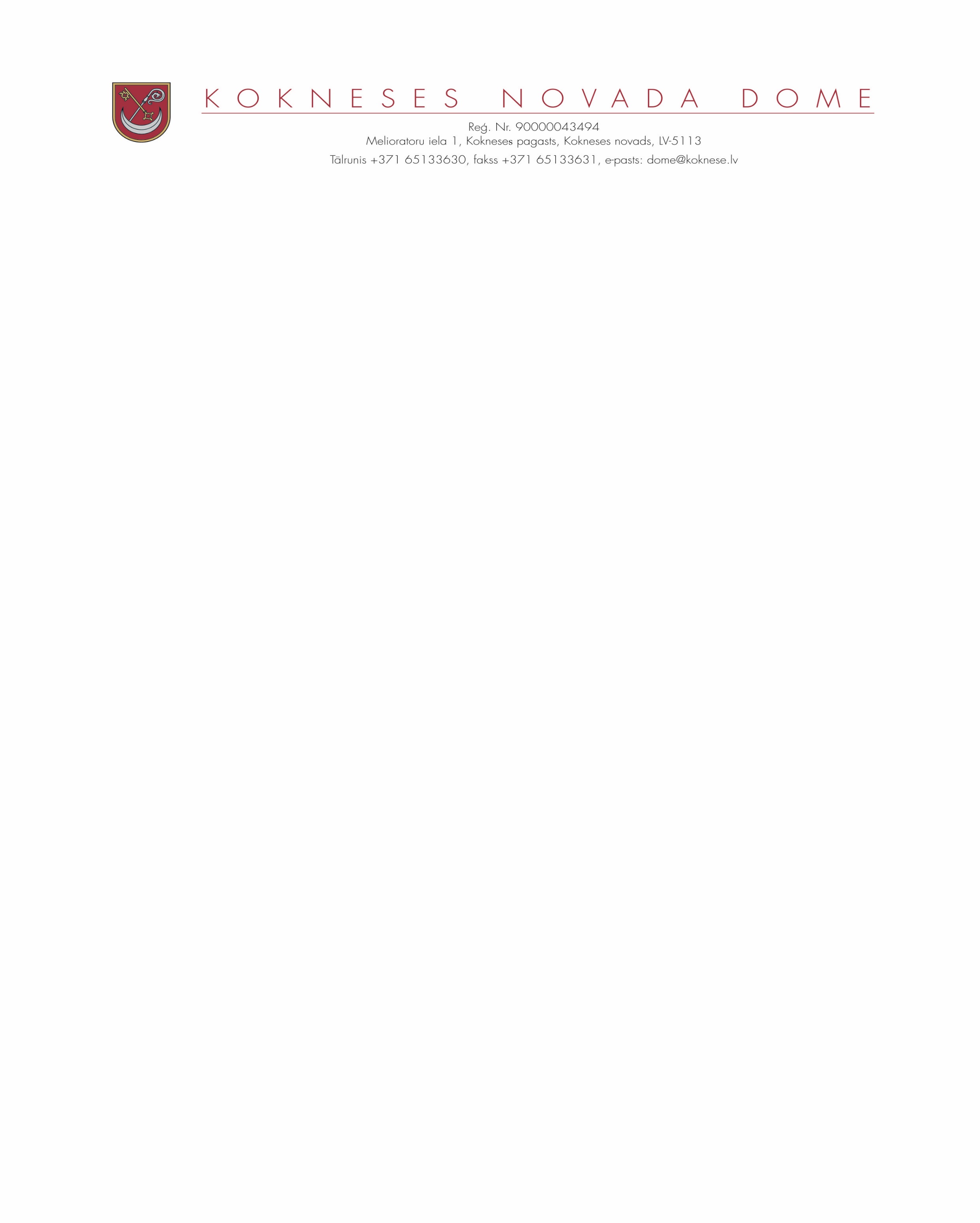 DOMES SĒDES PROTOKOLSKokneses novada Kokneses pagastā2017.gada 27.septembrī								Nr.12Sēde sasaukta plkst.14.ooSēde tiek atklāta plkst.14.ooSĒDI VADA domes priekšsēdētājs Dainis VINGRISPROTOKOLĒ- domes sekretāre Dzintra KRIŠĀNESĒDĒ PIEDALĀS:Domes deputāti:  Ilgonis Grunšteins , Aigars Kalniņš ( no plkst.14.05), Dāvis Kalniņš,  Pēteris Keišs, Rihards Krauklis, Henriks Ločmelis, Ivars Māliņš, Jānis Miezītis, Edgars Mikāls ( no plkst.14.15), Māris Reinbergs , Gita Rūtiņa, Valdis Silovs, Ziedonis VildeAdministrācijas darbiniekiun uzaicinātās personas:Ilmārs Klaužs- domes izpilddirektors;Ligita Kronentāle- domes juriste;Raina Līcīte- Iršu pagasta pārvaldes vadītājaIlze Pabērza – Bebru pagasta pārvaldes vadītājaAnita Šmite- sabiedrisko attiecību vadītājaIveta Bērziņa – Kokneses Mūzikas skolas direktore;Rita Gabaliņa – PII “Gundega” vadītāja Domes sēdē piedalās laikraksta “Staburags”  redaktore Agita Grīnvalde-IrukaSĒDĒ NEPIEDALĀS domes deputāts Jānis Krūmiņš- darbāSēdes vadītājs D.Vingris  atklāj domes sēdi un lūdz deputātus ar balsojumu  apstiprināt sēdes darba kārtību.Atklāti balsojot, PAR-11 (Ilgonis Grunšteins , Dāvis Kalniņš,  Pēteris Keišs, Rihards Krauklis, Henriks Ločmelis, Ivars Māliņš,  Māris Reinbergs , Gita Rūtiņa, Valdis Silovs, Ziedonis Vilde, Dainis Vingris), PRET-nav, ATTURAS- nav, Kokneses novada dome NOLEMJ apstiprināt šādu 2017.gada 27.septembra sēdes darba kārtību:SĒDES DARBA KĀRTĪBA:1.Par gatavību apkures sezonai2.Par izglītības darbu novada3.Par novada izglītības iestāžu  darbu4.Par Kokneses Mūzikas skolas  darbu5. Par Kokneses Mūzikas skolas nolikumu6.Par novada no pirmsskolas  izglītības iestāžu darbu7. Par Kokneses novada iedzīvotāju biznesa ideju konkursa „ESI UZŅĒMĒJS!” nolikuma apstiprināšanu8.Par 2017.gada 1.pusgadā  domes pieņemto lēmumu izpildi9.DAŽĀDI JAUTĀJUMI:9.1. Par darba tiesisko attiecību izbeigšanu ar Jāni Bakmani9.2. Par  konkursu  izglītības darba speciālista amatam9.3. Par pagarinātās dienas grupas skolotāju darba samaksu 9.4. Par maksas pakalpojumiem Bebru pagasta pārvaldē9.5. Par komandējumu  domes priekšsēdētājam9.6. Par amatu savienošanu  SIA “Kokneses Komunālie pakalpojumi” valdes loceklim9.7. Par amatu vietām Bebru pagasta pārvaldē9.8. Par finansējumu Pērses sākumskolai                               9.9. Par darba tiesisko attiecību izbeigšanu ar Dainu Liepiņu9.10. Par  konkursu Kokneses novada pašvaldības aģentūras “Kokneses Tūrisma centrs” direktora amatam9.11.Par mērķdotācijas sadali novada izglītības iestādēm9.12. Saistošo noteikumu  Nr. 10/2017 “Par grozījumiem  Kokneses novada domes 25.01.2017. saistošajos noteikumos Nr.1” Par Kokneses novada pašvaldības  budžetiem 2017.gadam” apstiprināšana9.13.Par Iršu pasta nodaļu10.PAR IESNIEGUMU IZSKATĪŠANU10.1. Par nekustamo īpašumu  jautājumu risināšanu10.2. Par nekustamā īpašuma Līgo iela …, Koknesē  zemes atsavināšanu10.3.Par nekustamo īpašumu iznomāšanu10.4. Par finansējumu  spiningotāju  komandai11. Par Dzīvokļu komisijas sēdē pieņemtajiem lēmumiem12.Par Sociālo jautājumu un veselības aprūpes pastāvīgās komitejas sēdē pieņemtajiem lēmumiem1.Par gatavību apkures sezonai_______________________________________________________________________________________________________ (Z.Vilde)ZIŅO: Dainis VingrisKokneses novada dome ir iepazinusies ar SIA “Kokneses Komunālie pakalpojumi” valdes locekļa Aigara Zīmeļa sagatavoto informāciju, Bebru pagasta pārvaldes un Iršu pagasta pārvaldes sagatavoto informāciju par gatavību apkures sezonai.	Ņemot vērā Finanšu un attīstības pastāvīgās komitejas 20.09.2017. ieteikumu, atklāti balsojot, PAR -13(  Ilgonis Grunšteins , Aigars Kalniņš, Dāvis Kalniņš,  Pēteris Keišs, Rihards Krauklis, Henriks Ločmelis, Ivars Māliņš, Jānis Miezītis, Māris Reinbergs , Gita Rūtiņa, Valdis Silovs, Ziedonis Vilde, Dainis Vingris), PRET-nav, ATTURAS- nav ,  Kokneses novada dome NOLEMJ:	1.Pieņemt zināšanai   SIA “Kokneses Komunālie pakalpojumi valdes locekļa Aigara Zīmeļa sagatavoto informāciju par gatavību apkures sezonai.	2.Pieņemt zināšanai Bebru pagasta pārvaldes  informāciju par gatavību apkures sezonai.	3.Pieņemt zināšanai Iršu pagasta pārvaldes informāciju par gatavību apkures sezonai.2.Par izglītības darbu novada_______________________________________________________________________________________________________ ( Z.Vilde, I.Klaužs)ZIŅO: Dainis VingrisIepazinusies ar Izglītības darba speciālistes Laumas Āres sagatavoto informāciju, ņemot vērā Kultūras , izglītības, sporta un sabiedrisko lietu pastāvīgās komitejas 18.09.2017.ieteikumu, atklāti balsojot, PAR -13(  Ilgonis Grunšteins , Aigars Kalniņš, Dāvis Kalniņš,  Pēteris Keišs, Rihards Krauklis, Henriks Ločmelis, Ivars Māliņš, Jānis Miezītis, Māris Reinbergs , Gita Rūtiņa, Valdis Silovs, Ziedonis Vilde, Dainis Vingris), PRET-nav, ATTURAS- nav ,  Kokneses novada dome NOLEMJ:1.Pieņemt zināšanai  Kokneses novada domes izglītības darba speciālistes Laumas Āres sagatavoto informāciju par izglītības darbu novadā  ( informācija pievienota pielikumā). 3.Par novada izglītības iestāžu  darbu_______________________________________________________________________________________________________ ( G.Rūtiņa, M.Reinbergs, D.Kalniņš, J.Miezītis )ZIŅO: Dainis VingrisIepazinusies ar Kokneses novada domes izglītības iestāžu sagatavoto informāciju par  iestādes darbu, ņemot vērā Kultūras , izglītības, sporta un sabiedrisko lietu pastāvīgās komitejas 18.09.2017. ieteikumu, atklāti balsojot, PAR -14(  Ilgonis Grunšteins , Aigars Kalniņš, Dāvis Kalniņš,  Pēteris Keišs, Rihards Krauklis, Henriks Ločmelis, Ivars Māliņš, Edgars Mikāls, Jānis Miezītis, Māris Reinbergs , Gita Rūtiņa, Valdis Silovs, Ziedonis Vilde, Dainis Vingris), PRET-nav, ATTURAS- nav ,  Kokneses novada dome NOLEMJ:	1.Pieņemt zināšanai informāciju par Ilmāra Gaiša Kokneses vidusskolas darbu (1.pielikums).	2.Pieņemt zināšanai informāciju par Bebru pamatskolas darbu (2.pielikums).	3.Pieņemt zināšanai informāciju par Pērses sākumskolas darbu (3.pielikums).	4.Pieņemt zināšanai informāciju par Kokneses internātpamatskolas- attīstības centra  darbu ( 4.pielikums).4.Par Kokneses Mūzikas skolas  darbu_______________________________________________________________________________________________________ ( G.Rūtiņa, I.Bērziņa)ZIŅO: Dainis VingrisIepazinusies ar Kokneses Mūzikas skolas direktores Ivetas Bērziņas sagatavoto informāciju par iestādes darbu , ņemot vērā Kultūras, izglītības, sporta un sabiedrisko lietu pastāvīgās komitejas 18.09.2017. ieteikumu, atklāti balsojot, PAR -14(  Ilgonis Grunšteins , Aigars Kalniņš, Dāvis Kalniņš,  Pēteris Keišs, Rihards Krauklis, Henriks Ločmelis, Ivars Māliņš, Edgars Mikāls, Jānis Miezītis, Māris Reinbergs , Gita Rūtiņa, Valdis Silovs, Ziedonis Vilde, Dainis Vingris), PRET-nav, ATTURAS- nav ,  Kokneses novada dome NOLEMJ:	1.Pieņemt zināšanai informāciju par Kokneses Mūzikas skolas darbu ( 5.pielikums).5. Par Kokneses Mūzikas skolas nolikumu_______________________________________________________________________________________________________ (G.Rūtiņa)ZIŅO: Dainis VingrisKokneses novada dome ir iepazinusies ar  sagatavoto Kokneses  Mūzikas skola  nolikuma projektu.	Pamatojoties uz likuma “Par pašvaldībām” 21.panta pirmās daļas 8.punktu, ņemot vērā Kultūras, izglītības, sporta un sabiedrisko lietu pastāvīgās komitejas 18.09.2017. ieteikumu, atklāti balsojot, PAR -14(  Ilgonis Grunšteins , Aigars Kalniņš, Dāvis Kalniņš,  Pēteris Keišs, Rihards Krauklis, Henriks Ločmelis, Ivars Māliņš, Edgars Mikāls, Jānis Miezītis, Māris Reinbergs , Gita Rūtiņa, Valdis Silovs, Ziedonis Vilde, Dainis Vingris), PRET-nav, ATTURAS- nav ,  Kokneses novada dome NOLEMJ:	1.Apstiprināt Kokneses Mūzikas skolas  nolikumu  ( nolikums pievienots pielikumā).	2.Nolikums stājas spēkā ar 2017.gada 2.oktobri.APSTIPRINĀTSar Kokneses novada domes2017.gada 27.septembralēmumu Nr.5(protokols Nr. 12)Kokneses mūzikas skolasNOLIKUMSIzdots saskaņā ar Izglītības likuma 22.pantu,Profesionālās izglītības likuma 15.panta pirmo daļuI. Vispārīgie jautājumi1. Kokneses Mūzikas skola ir Kokneses novada domes profesionālās ievirzes izglītības iestāde mūzikas izglītības programmu īstenošanai.2. Izglītības iestādes nosaukums: Kokneses Mūzikas skola (turpmāk tekstā- Skola).3. Skolas darbības tiesiskais pamats ir LR Izglītības likums, Profesionālās izglītības likums, citi normatīvie akti, kā arī dibinātāja izdotie tiesību akti un šis nolikums.4. Skola ir juridiska persona, tai ir konti kredītiestādēs, kustama un nekustama manta. 5. Skola ir tiesīga lietot zīmogu ar savu nosaukumu un valsts mazā ģerboņa attēlu atbilstoši likumam „Par Latvijas valsts ģerboni”. Skolai var būt sava simbolika. 6. Skolas juridiskā adrese: Kokneses Mūzikas skola, Lāčplēša iela 7, Koknese, Kokneses pagasts, Kokneses novads, LV- 5113.7. Dibinātāja juridiskā adrese:Kokneses novada dome, Melioratoru iela 1, Koknese,  Kokneses pagasts, Kokneses novads, LV- 5113.II. Skolas darbības mērķis, pamatvirziens un uzdevumi8. Skolas darbības mērķi:8.1.nodrošināt sistematizētu zināšanu un prasmju apguvi, veicinot vērtīborientācijas veidošanos mūzikā līdztekus pamatizglītības vai vidējās izglītības pakāpei, kas dod iespēju sagatavoties profesionālās izglītības ieguvei izraudzītajā virzienā;8.2.veidot izglītības vidi, organizēt un īstenot izglītību, kas nodrošinātu profesionālās ievirzes mūzikas izglītības programmās noteikto mērķu sasniegšanu.9. Skolas darbības pamatvirziens ir izglītojoša darbība.10. Skolas uzdevumi ir:10.1. īstenot normatīvajos aktos noteiktā kārtībā licencētas un akreditētas profesionālās ievirzes mūzikas izglītības programmas, nodrošinot iespēju iegūt profesionālās ievirzes izglītības pamatzināšanas un prasmes mūzikā:10.2. sekmēt mākslinieciskās darbības pieredzi un attīstīt jaunrades spējas, radot atbilstošus priekšnosacījumus izglītojamo radošai izaugsmei.10.3. veidot drošu izglītības vidi, organizēt un īstenot izglītības procesu, kas nodrošinātu profesionālās ievirzes, mūzikas izglītības programmas noteikto mērķu sasniegšanu.10.4. sekmēt pozitīvas, sociāli aktīvas un atbildīgas attieksmes veidošanos izglītojamajam pašam pret sevi, sabiedrību, apkārtējo vidi un Latvijas valsti;10.5. racionāli un efektīvi izmantot izglītībai atvēlētos finanšu, materiālos un personāla resursus;10.6. sadarboties ar izglītojamo vecākiem vai likumiskajiem pārstāvjiem (turpmāk – vecākiem), lai nodrošinātu izglītības programmu apguvi;10.7. nodrošināt iespējas izglītojamo personības veidošanai, interešu, spēju un talantu izkopšanai, pašizglītībai, profesijas izvēlei, lietderīgai brīvā laika un atpūtas organizācijai, sekmējot izglītojamo spēju un talantu attīstību, pašapziņas veidošanos, izziņas darbības un zinātkāres attīstību;10.8. nodrošināt iespējas izglītojamo interešu, spēju un talantu izkopšanai, pašizglītībai, profesijas izvēlei, lietderīgai brīvā laika un atpūtas organizācijai.III. Skolā īstenojamās izglītības programmas11. Skola īsteno normatīvajos aktos noteiktā kārtībā licencētas un akreditētas profesionālās  ievirzes mūzikas izglītības programmas (IP), saskaņojot tās ar Kokneses novada domi, Latvijas Nacionālo kultūras centru:11.1.IP „Stīgu instrumentu spēle” - vijoļspēle11.2. IP „ Taustiņinstrumentu spēle” - klavierspēle11.3.IP „Vokālā mūzika” – kora klase		11.4.IP „Pūšaminstrumentu spēle” – flautas spēle11.5.IP „ Taustiņinstrumentu spēle – akordeona spēle11.6.IP „Pūšaminstrumentu spēle”- saksofona spēle11.7.IP „Pūšaminstrumentu spēle”- trombona spēle11.8.IP „Pūšaminstrumentu spēle”- tubas  spēle11.9.IP „Pūšaminstrumentu spēle”- eifonija spēle11.10.IP „Pūšaminstrumentu spēle”- trompetes spēleIV. Izglītības procesa organizācija12. Izglītības procesa organizāciju skolā nosaka Izglītības likums, Profesionālās izglītības likums, citi ārējie normatīvie akti, šis nolikums, Darba kārtības noteikumi, Iekšējās kārtības noteikumi, skolā izstrādātie un Kokneses novada domes apstiprinātie noteikumi par audzēkņu uzņemšanu.13.Audzēkņiem iestājeksāmenos pārbauda muzikālās dotības – muzikālo dzirdi, ritma izjūtu, muzikālo atmiņu, audzēkņa fizioloģisko attīstību un piemērotību izvēlētajammūzikas instrumentam.14.Izglītības process Skolā ietver profesionālās izglītības programmu īstenošanu un  audzināšanas darbību.15. Izglītības procesu skolā reglamentē Izglītības likums, Profesionālās izglītības likums,  profesionālās ievirzes izglītības un citi normatīvie akti.16.Izglītības programmu īstenošana ietver teorētiskās un praktiskās mācības, kā arī radošo darbību. Programmas tiek īstenotas grupu un individuālajās nodarbībās,       audzēkņu patstāvīgajā darbā, ārpusstundu pasākumos – koncertos, festivālos,       konkursos.17.  Mācību slodze : 17. 1. nepārsniedzot 12 stundas nedēļā vienā programmā;17.2. nepārsniedzot 5 mācību stundas dienā;17.3. mācību gadā 36 mācību nedēļas;17.4. kopējais brīvdienu skaits mācību gadā 4 nedēļas;17.5. mācību stundas ilgums 40 minūtes.18.  Audzēkņu sasniegumi, zināšanas, prasmes un iemaņas tiek vērtētas 10 ballu sistēmā.19. Skolas struktūru un mācību materiālo bāzi veido atbilstoši profesionālās ievirzes izglītības programmām.20. Pēc profesionālās ievirzes izglītības programmas apguves audzēkņi saņem valsts atzītu profesionālās ievirzes izglītību apliecinošu dokumentu (profesionālās ievirzes izglītības apliecību Ministru kabineta noteiktajā kārtībā.V. Pedagogu un citu darbinieku tiesības un pienākumi21. Skolu vada direktors (turpmāk – direktors), kuru pieņem darbā un atbrīvo no darba Kokneses novada dome, saskaņojot ar Latvijas Nacionālo kultūras centru normatīvajos aktos noteiktajā kārtībā.22. Par direktoru tiesīga strādāt persona, kurai ir augstākā izglītība mūzikas nozarē, pedagoģiskā izglītība un vismaz trīs gadu pedagoģiskā darba stāžs. Ik pēc trim gadiem direktoram jāceļ amata un profesionālā kvalifikācija23. Direktora pienākumi:23.1. nodrošināt Skolu ar mūzikas pedagoga profesionālai kvalifikācijai atbilstošiem  darbiniekiem, pieņemt un atbrīvot no darba Skolas darbiniekus saskaņā ar Latvijas Republikas normatīvajiem aktiem;23.2. piedalīties Skolas darbību reglamentējošo tiesību aktu 23.2.1.Skolas nolikuma;23.2.2.iekšējās kārtības noteikumu;amatu aprakstu u.c. izstrādāšanā un nodrošināt to izpildi;23.3. nodrošināt likumu un normatīvo aktu izpildi Skolā;23.4. plānot un organizēt Skolas saimniecisko un finansiālo darbību;                                                          23.5. pārstāvēt Skolas intereses valsts un sabiedriskajās organizācijās;23.6. sadarboties ar nevalstiskajām organizācijām, iestādēm, uzņēmumiem, audzēkņiem  un to vecākiem, Vecāku padomi, pedagoģisko padomi izglītības kvalitātes paaugstināšanai 23.7. svarīgākajos jautājumos konsultēties ar Vecāku padomi, pedagoģisko padomi, uzklausīt  to viedokļus un  ņemt vērā ieteikumus;23.8. vadīt Skolas pedagoģisko padomes un Skolas darbu kopumā;23.9. izpildīt citus nolikumā un normatīvajos aktos noteiktos izglītības iestādes direktora pienākumus;23.10. sniegt noteiktā kārtībā pārskatu Kokneses novada domei par savu darbību.24. Direktora tiesības :24.1. pieņemt darbā savus vietniekus, pedagogus un citus darbiniekus, noteikt viņu pienākumus    un tiesības;24.2. deleģēt Skolas pedagogiem un skolas darbiniekiem konkrētu uzdevumu, funkciju  veikšanu;24.3. noteikt skolas štatu vienību skaitu, saskaņojot to ar Kokneses novada domi;24.4. savu pilnvaru ietvaros patstāvīgi lemt par skolas intelektuālo, finansu un materiālo līdzekļu racionālu izmantošanu;24.5. slēgt līgumus ar fiziskām un juridiskām personām Skolas profesionālās un saimnieciskās darbības virzienos.25. Skolas pedagoga pienākumi25.1. pedagoga vispārīgie pienākumi un pedagoga tiesības izglītošanas procesā ir noteiktas Izglītības likumā:25.1.1. būt atbildīgam par audzēkņa veselību un dzīvību mācību stundās, kā arī pedagoga    vadītajos un organizētajos ārpusstundu pasākumos;25.1.2. veidot pozitīvu sadarbības vidi;25.1.3. ievērot audzēkņa vajadzības, pieredzi, domāšanas veidu, spējas;25.1.4. stimulēt, vadīt un sniegt īpašu atbalstu audzēkņiem, kuriem ir grūtības, kā arī radoši veicināt talantīgāko audzēkņu izaugsmi;25.1.5. izstrādāt mācību priekšmetu programmas, būt atbildīgam par sava darba metodēm, paņēmieniem un rezultātiem;25.1.6. radoši un atbildīgi piedalīties izglītības programmu īstenošanā;25.1.7. pastāvīgi pilnveidot savu izglītību un profesionālo meistarību.26. Pedagoga tiesības26.1. piedalīties Skolas pašpārvaldē;26.2. saņemt valsts garantētu apmaksātu ikgadējo ( mācību, pirmsdzemdību, bērna kopšanas) atvaļinājumu normatīvajos aktos noteiktā kārtībā;26.3. izteikt priekšlikumus Skolas attīstībai, iekšējās kārtības nodrošināšanai;26.4. saņemt pedagoģiskajam darbam nepieciešamo aprīkojumu, materiālo  nodrošinājumu;26.5. izglītības programmu noteikto prasību īstenošanas kvalitātes nodrošināšanaipedagogi var apvienoties metodiskajās komisijās. Metodiskās komisijas darbojas        saskaņā ar nolikumu, tās darbu organizē Skolas direktors, vada Skolas direktora        vietnieks mācību darbā.27. Skolas saimniecisko darbinieku pienākumi27.1. ievērot Skolas iekšējās kārtības noteikumus;27.2. veikt darbu atbilstoši amata pienākumu aprakstam;27.3. saudzīgi izturēties pret Skolas mantu;27.4. atbildēt par sava darba pienākumu kvalitatīvu izpildi.28. Skolas saimniecisko darbinieku tiesības28.1. uz darba samaksu, kas nav mazāka par Ministru kabineta noteikto minimālo mēneša darba algu, strādājot pilnu slodzi;28.2. saņemt valsts garantētu apmaksātu ikgadējo atvaļinājumu normatīvajos aktos noteiktajā kārtībā;28.3. uz drošiem un veselībai nekaitīgiem darba apstākļiem;28.4. izteikt priekšlikumus Skolas attīstībai, iekšējās kārtības nodrošināšanai.VI. Izglītojamo tiesības un pienākumi29. Izglītojamo tiesības, pienākumi un atbildība noteikta Izglītības likumā, Bērnu tiesību aizsardzības likumā, citos ārējos normatīvajos aktos un iestādes iekšējos normatīvajos aktos.30. Audzēkņus Skolā uzņem vai atskaita ar direktora rīkojumu pēc pedagoģiskās  padomes sēdes lēmuma. Audzēkņi tiek uzņemti, ja sekmīgi nokārtojuši iestāju  eksāmenus – konkursa kārtībā.31.Skolā var uzņemt audzēkņus no citām mūzikas skolām, ja ir vecāku iesniegums, iepriekšējās skolas izsniegta liecība, ja Skolā ir brīvas vietas izvēlētajā izglītības   programmā.32. Skola var sniegt audzēkņiem palīdzību instrumentu izmantošanā, par to slēdzot  saistību rakstu ( patapinājuma līgumu ) ar vecākiem. Instrumenta remonta izdevumus   maksā  vecāki.33.Pedagoģiskās padomes lēmumu par audzēkņu pārcelšanu nākošajā klasē vai  Skolas absolvēšanu apstiprina ar direktora rīkojumu un Skolas zīmogu.34.Muzikāli apdāvinātie, bet izvēlētā mūzikas instrumenta specifikai neatbilstošā vecuma  audzēkņi, pamatojoties uz vecāku iesniegumu un Pedagoģiskās padomes sēdes lēmumu,  tiek atstāti uz otru gadu mācību vielas nostiprināšanas nolūkos.35.Skolas absolventi saņem noteikta parauga apliecību un sekmju lapu. Katra         semestra noslēgumā audzēknis saņem liecību.                                                         36. Audzēkņa pienākumi36.1. mācīties, lai iegūtu profesionālās ievirzes izglītību;36.2. uzņemties personīgo atbildību par savām mācībām un uzvedību skolā;36.3. ievērot skolas nolikumu un iekšējās kārtības noteikumus;                                                            36.4. cienīt skolas tradīcijas;36.5. pēc savām spējām un interesēm pārstāvēt skolu festivālos, konkursos;36.6. uzvesties un darboties sabiedrībā pieņemto morāles un ētikas normu ietvaros;36.7. attīstīt sapratni, cieņu, iecietību pret līdzcilvēkiem;36.8. veidot sava rakstura pozitīvās īpašības – mērķtiecību, gribasspēku, darba mīlestību;36.9. novērtēt valsts un pašvaldības rūpes, ieguldītos līdzekļus izglītības programmu  īstenošanā. Bezatbildīgi nesebot nodarbības. Čakli mācīties.37. Audzēkņa tiesības37.1. apgūt mūzikas profesionālās ievirzes izglītības programmu;37.2. izglītības procesā brīvi izteikt un aizstāvēt savas domas un uzskatus;37.3. saņemt informāciju par visiem ar izglītību saistītajiem jautājumiem;37.4. uz personiskās mantas aizsardzību skolā;37.5. saņemt motivētu savu zināšanu, prasmju un uzvedības novērtējumu;37.6. saņemt pedagoga palīdzību mācību satura apguvē.   VII. Iestādes pašpārvaldes izveidošanas kārtība un kompetence38. Direktoram ir pienākums nodrošināt Skolas padomes izveidošanu un darbību. Skolas padomes sastāvā var būt :38.1.Skolas direktors;38.2.pedagogu pārstāvis;38.3.vecāku pārstāvji;38.4.citu organizāciju pārstāvji. Skolas padomes sastāvu nosaka padomes nolikums39. Pedagoģiskā padome risina ar iestādes mācību un audzināšanas darbu saistītus jautājumus. Tās darbību reglamentē Pedagoģiskās padomes reglaments. Pedagoģisko padomi vada direktors. Tās sastāvā ir visi iestādē strādājošie pedagogi, to sasauc ne retāk kā reizi semestrī un sēdes protokolē.VIII. Iestādes iekšējo normatīvo aktu pieņemšanas kārtība40. Skola saskaņā ar Skolas nolikumu izstrādā:40.1. Skolas iekšējās kārtības noteikumus40.1.1.darbiniekiem ( pieņem darbinieku kopsapulce);40.1.2.audzēkņiem ( pieņem pedagoģiskās padomes sēde).40.2. pedagoģiskās padomes nolikumu pieņem pedagoģiskās padome;40.3. nodaļu un metodiskās komisijas nolikumu pieņem pedagoģiskās padome;40.4. Skolas padomes nolikumu pieņem Skolas padome;40.5. audzēkņu uzņemšanas noteikumus pieņem pedagoģiskā padome;40.6.nolikumu par audzēkņu zināšanu un prasmju vērtēšanas kritērijiem un             audzēkņu pārcelšanas nākošajā klasē kārtību, audzēkņu atskaitīšanas kārtību, pieņem pedagoģiskā padome;40.7. nolikumu par piemaksu par pedagoga darba kvalitāti pieņem pedagoģiskā             padome;40.8. nolikumu par naudas balvu  piešķiršanu un izmaksu pieņem Skolas darbinieku             kopsapulce;40.9. noteikumus par audzēkņu vecāku dalības maksu pieņem Skolas pedagoģiskā             padome, apstiprina Kokneses novada dome;40.10. rīkojumus par Skolas darbību, darbiniekiem un audzēkņiem izdod Skolas             direktors, iepazīstinot ar saturu adresātu.4.1. Visus Skolas iekšējo darbību reglamentējošos dokumentus apstiprina Skolas           direktors.IX. Iestādes saimnieciskā darbība42. Skola ir patstāvīga finanšu, saimnieciskajā un citā darbībā saskaņā ar Izglītības likumā, Profesionālās izglītības likumā un citos normatīvajos aktos, kā arī iestādes nolikumā noteikto.43. Atbilstoši normatīvajos aktos noteiktajam direktors, saskaņojot ar dibinātāju, ir tiesīgs slēgt ar juridiskām un fiziskām personām līgumus par dažādu iestādei nepieciešamo darbu veikšanu un citiem pakalpojumiem, ja tas netraucē izglītības programmu īstenošanai.44. Skolas saimnieciskās darbības ietvaros tiek veikta iestādes telpu un teritorijas apsaimniekošana. X. Iestādes finansēšanas avoti un kārtība45. Akreditētas profesionālās ievirzes izglītības iestādes ir tiesīgas pretendēt uz          valsts finansējumu izglītības programmu īstenošanai Ministru kabineta noteiktā          kārtībā.46.Skolas finansēšanas avoti :46.1.valsts budžeta mērķdotācijas saskaņā ar gadskārtējo likumu “Par valsts budžetu “;47.2. pašvaldības budžets;47.3. papildus finanšu līdzekļi, kurus Skola var saņemt :47.3.1.ziedojumi un dāvinājumi no fiziskām un juridiskām personām;47.3.2.audzēkņu vecāku līdzfinansējums, kuru nosaka un apstiprina Kokneses novada dome;47.3.3.citi ieņēmumi ( konkursu dalības maksa u.c.).47.4. skolas grāmatvedības uzskaiti kārto Kokneses novada domes finanšu un             grāmatvedības nodaļa;47.5. par skolas grāmatvedības dokumentu apgrozījumu atbild Kokneses novada domes  galvenā grāmatvede;47.6. budžeta līdzekļu racionālas izmantošanas iekšējo kontroli veic Kokneses novada  domes izpilddirektors.48. Papildu finanšu līdzekļu izmantošanas kārtību nosaka direktors, saskaņojot ar dibinātāju.XI. Iestādes reorganizācijas un likvidācijas kārtība49. Skolu reorganizē un likvidē Kokneses novada dome, saskaņojot ar Latvijas  Republikas Kultūras ministriju un Izglītības un zinātnes ministriju.XII. Iestādes nolikuma un tā grozījumu pieņemšanas kārtība50. Skola, pamatojoties uz Latvijas Republikas Izglītības un zinātnes ministrijas apstiprināto paraugnolikumu, izstrādā Skolas nolikumu. Skolas nolikumu, saskaņojot ar Kultūras ministrijas Valsts kultūrizglītības centru, apstiprina  Kokneses novada dome ar lēmumu.XIII. Citi būtiski noteikumi, kas nav pretrunā ar Profesionālās izglītības likumu, Izglītības likumu un citiem normatīvajiem aktiem51. Skolai centralizētā grāmatvedība – Kokneses novada grāmatvedība.52..Skola kārto arhīvu saskaņā ar Latvijas Republikas likumdošanas un Ministru          kabineta normatīvajiem aktiem .53. Skola noteiktā laikā sagatavo atskaites un pārskatus, kurus iesniedz Kokneses         novada domē, Kultūras ministrijas Valsts Kultūras un radošās industrijas centrā,   kā arī pēc pieprasījuma.54. Skola savā darbībā ievēro higiēnas normas un noteikumus.55. Skola ievēro ugunsdrošības noteikumus atbilstoši likumam “Par ugunsdrošību “          un Ministru kabineta noteikumiem “Ugunsdrošības noteikumi “.56. Skola ievēro darba drošību atbilstoši likumam “Par darba aizsardzību “.57. Skola dibināta 1991.gada 30. aprīlī ar Aizkraukles rajona Tautas deputātu padomes valdes lēmumu Nr. 28.58. Skola reģistrēta Latvijas Republikas Izglītības un zinātnes ministrijas izglītības          iestāžu reģistrā 2010.gada 23.septembrī, par ko  izsniegta Izglītības  iestādes          reģistrācijas apliecība Nr. 45602256.XIV. Noslēguma jautājumi59. Nolikums stājas spēkā ar 2017.gada 2.oktobri.60.Ar šī nolikuma stāšanos spēkā, atzīt par spēku zaudējušu ar Kokneses novada domes 2009.gada 26.augusta sēdes lēmumu Nr.4 apstiprināto  Kokneses Mūzikas skolas nolikumu.Sagatavoja direktore Iveta Bērziņa6.Par novada no pirmsskolas  izglītības iestāžu darbu_______________________________________________________________________________________________________ ( G.Rūtiņa, R.Gabaliņa)ZIŅO: Dainis VingrisIepazinusies ar novada pirmsskolas izglītības iestāžu – “Bitīte”  vadītāja Ilonas Vītolas  un “Gundega” vadītājas Ritas Gabaliņas sagatavoto informāciju par iestāžu darbu, ņemot vērā Kultūras, izglītības, sporta un sabiedrisko lietu pastāvīgās komitejas 18.09.2017. ieteikumu, atklāti balsojot, PAR -14(  Ilgonis Grunšteins , Aigars Kalniņš, Dāvis Kalniņš,  Pēteris Keišs, Rihards Krauklis, Henriks Ločmelis, Ivars Māliņš, Edgars Mikāls, Jānis Miezītis, Māris Reinbergs , Gita Rūtiņa, Valdis Silovs, Ziedonis Vilde, Dainis Vingris), PRET-nav, ATTURAS- nav ,  Kokneses novada dome NOLEMJ:	1.Pieņemt zināšanai informāciju par pirmsskolas izglītības iestādes “Gundega” darbu (6.pielikums).	2.Pieņemt zināšanai informāciju par pirmsskolas izglītības iestādes “Bitīte” darbu (7.pielikums).7. Par Kokneses novada iedzīvotāju biznesa ideju konkursa „ESI UZŅĒMĒJS!” nolikuma apstiprināšanu_______________________________________________________________________________________________________ ZIŅO: Dainis VingrisLai sniegtu pašvaldības atbalstu fizisku un juridisku personu biznesa ideju realizācijai, sekmētu saimnieciskās darbības veidošanos Kokneses, Bebru un Iršu pagastos un motivētu iedzīvotājus realizēt savas biznesa idejas jaunu produktu vai pakalpojumu radīšanai, Kokneses novada dome izsludina biznesa ideju konkursu „ESI UZŅĒMĒJS KOKNESES NOVADĀ!”.Izskatot Attīstības nodaļas iesniegto biznesa ideju konkursa nolikuma projektu, pamatojoties uz Latvijas Republikas likuma „Par pašvaldībām” 15.panta pirmās daļas 10.punktu, ņemot vērā Finanšu un attīstības komitejas lēmumu, atklāti balsojot, PAR -14( Ilgonis Grunšteins , Aigars Kalniņš, Dāvis Kalniņš,  Pēteris Keišs, Rihards Krauklis, Henriks Ločmelis, Ivars Māliņš, Edgars Mikāls, Jānis Miezītis, Māris Reinbergs , Gita Rūtiņa, Valdis Silovs, Ziedonis Vilde, Dainis Vingris), PRET-nav, ATTURAS- nav ,  Kokneses novada dome NOLEMJ:1.Apstiprināt biznesa ideju konkursa „ESI UZŅĒMĒJS KOKNESES NOVADĀ!” nolikumu ( Nolikums pievienots pielikumā);2.Konkursa īstenošanai 2017.gadā pašvaldības budžetā paredzētais finansējums ir EUR 5000,00 (pieci tūkstoši euro 0 centi).3.Par atbildīgo saistībā ar konkursa īstenošanu nozīmēt Kokneses novada domes izpilddirektoru Ilmāru Klaužu. ApstiprinātS ar Kokneses novada domes 2017.gada 27.septembra sēdes lēmumu Nr. 7 ( protokols Nr.12)Biznesa ideju konkurss „ESI UZŅĒMĒJS KOKNESES NOVADĀ!”KONKURSA NOLIKUMSI.Vispārīgie noteikumiNolikums nosaka kārtību, kādā Kokneses novada dome (turpmāk - Pašvaldība) organizē biznesa ideju konkursu „ESI UZŅĒMĒJS KOKNESES NOVADĀ!” (turpmāk – Konkurss).Konkursa nolikumu apstiprina Kokneses novada domes sēdē.Konkursa īstenošanai 2017.gadā ir piešķirts finansējums 5000,00 EUR (pieci tūkstoši euro 0 centi) apmērā no Kokneses novada domes budžeta līdzekļiem. Konkursa mērķis ir sniegt Pašvaldības atbalstu fizisku un juridisku personu biznesa ideju realizācijai, sekmēt saimnieciskās darbības veicēju veidošanos Kokneses, Bebru un Iršu pagastos un motivēt realizēt savas biznesa idejas jaunu produktu vai pakalpojumu radīšanai.Biznesa ideju pieteikumus izvērtē un lēmumu par Pašvaldības naudas balvu piešķiršanu pieņem ar novada domes priekšsēdētāja rīkojumu apstiprinātās konkursa vērtēšanas komisijas priekšsēdētājs. Pārējo komisijas locekļu vērtējumam ir ieteikuma raksturs.  Komisiju veido pašvaldības pārstāvji, uzņēmēji un uzņēmējdarbības eksperti.Konkurss norit divās kārtās:6.1. 1.kārtā konkursa dalībnieki iesniedz pieteikumus līdz norādītajam termiņam;6.2. 2.kārtā konkursa dalībnieki, kuru iesniegtie pieteikumi atbilst nolikuma prasībām, tiek aicināti prezentēt savu biznesa ideju konkursa vērtēšanas komisijai. Konkursa pirmo trīs vietu ieguvēji (ja vērtēšanas komisijas priekšsēdētājs nelemj citādi) saņem naudas balvas savu biznesa ideju realizēšanai. Pieteikuma iesniegšanas termiņš – no 2017.gada 1.oktobra līdz 2018.gada 15.janvārim plkst. 18:00. Pieteikuma iesniegšanas vieta – Kokneses novada dome (2.stāvs, 2.kab. pie domes sekretāres Dzintras Krišānes), Melioratoru ielā 1, Koknesē. Jautājumu gadījumā konkursa dalībnieki var vērsties Kokneses novada domes Attīstības nodaļā, mob. 20499940, T.65133636, mara.bitane@koknese.lv Pašvaldība paziņojumu par konkursa uzsākšanu un konkursa nolikumu ievieto pašvaldības mājas lapā www.koknese.lv un publicē vietējās avīzes “Kokneses Novada Vēstis” oktobra numurā.Kokneses novada dome 2017.gada 3.novembrī plkst.13:00, Melioratoru ielā 1, Koknesē, rīko informatīvo dienu, kuras mērķis ir iepazīstināt iedzīvotājus un potenciālos biznesa ideju konkursa pieteikuma iesniedzējus ar pieteikuma veidlapas aizpildīšanas prasībām un ar citu uzņēmēju piemēriem iedrošināt uzsākt saimniecisko darbību Kokneses novadā.II. Pretendentam noteiktās prasībasKonkursa pieteikumu var iesniegt fiziska persona (ne jaunāka par 18 gadiem) vai juridiska persona, kurai ir biznesa ideja un kura ir gatava to attīstīt saimnieciskās darbības uzsākšanai Kokneses, Bebru vai Iršu pagastā. Viens konkursa dalībnieks drīkst iesniegt vienu biznesa idejas pieteikumu. Konkursā netiek izskatīti pieteikumi, kuros biznesa ideja tiek plānota kādā no nozarēm, kas Konkursā netiek atbalstītas:13.1. darbaspēka meklēšana un nodrošināšana ar personālu;13.2. operācijas ar nekustamo īpašumu;13.3. azartspēles un derības;13.4. ieroču, munīcijas un sprāgstvielu ražošana, piegāde vai vairumtirdzniecība;13.5. tabakas ražošana un tirdzniecība;13.6. alus un alkoholisko dzērienu ražošana un tirdzniecība.III. Pieteikumu iesniegšanaKonkursa pieteikumam ir šādas sastāvdaļas:14.1. aizpildīta konkursa pieteikuma veidlapa (nolikuma 1. pielikums);14.2. aizpildīta biznesa idejas apraksta veidlapa, ne vairāk kā 5 lapas (nolikuma 2.pielikums);14.3. naudas plūsma 1 gadam (3.pielikums);14.4. pretendenta CV;14.5. citi dokumenti pēc Konkursa dalībnieka ieskatiem.Konkursa pieteikuma veidlapa (1.pielikums), biznesa idejas apraksta veidlapa (2.pielikums) un 3.pielikums jāsagatavo datorrakstā, latviešu valodā (fonts – Times New Roman, burtu izmērs – 12).Konkursa pieteikuma iesniegšanas veidi:16.1. konkursa pieteikumu ievieto aizlīmētā aploksnē ar norādi „Biznesa ideju konkursam” un personīgi iesniedz Kokneses novada domē, Melioratoru ielā 1, Koknesē (2.stāvs, 2.kabinets, pieteikumus pieņem domes sekretāre Dzintra Krišāne). Uz aploksnes jānorāda pieteikuma iesniedzēja vārds, uzvārds un kontaktadrese; konkursa pieteikums iesniedzams līdz norādītajam termiņam – 2018.gada 15.janvārim plkst. 18:00.1.6.2. konkursa pieteikumu var nosūtīt pa pastu uz adresi: Kokneses novada dome, Melioratoru iela 1, Koknese, Kokneses nov., LV-5113, ar norādi “Biznesa ideju konkursam”. Tiks izvērtēti tikai tie pieteikumi, kuri Kokneses novada domē tiks saņemti līdz 8.punktā norādītajam datumam ieskaitot. 16.3. vienlaikus ar konkursa pieteikuma iesniegšanu papīra formā, pieteikums jāiesniedz arī elektroniski uz epastu mara.bitane@koknese.lv (visi pieteikuma dokumenti MS Word, MS Excel, PDF vai JPEG formātā). Projekta pieteikums (projekta pieteikuma veidlapa un visi pielikumi) papīra veidā ir jāiesniedz vienā oriģināleksemplārā, cauršūtā vai saskavotā veidā. IV. Konkursa pieteikumu vērtēšana un rezultātu paziņošanaLēmums par konkursa uzvarētājiem tiek pieņemts piecpadsmit darba dienu laikā no konkursa pieteikuma iesniegšanas beigu termiņa. Vērtēšanas komisijas locekļi paraksta Objektivitātes un informācijas neizpaušanas apliecinājumu.Vērtēšanas komisija, iepazinusies ar iesniegtiem pieteikumiem, nosaka laiku, kad konkursa dalībnieki klātienē sniegs savas biznesa idejas prezentāciju un atbildes uz konkursa komisijas uzdotajiem jautājumiem. Par biznesa ideju prezentēšanas laiku katram konkursa dalībniekam tiek paziņots individuāli.Pieteikumus vērtē katrs komisijas loceklis atsevišķi, katrai biznesa idejai piešķirot punktus pēc nolikuma 25. punktā norādītajiem vērtēšanas kritērijiem. Komisijas lēmumam ir ieteikuma raksturs. Par konkursa uzvarētāju kļūst tas, kurš, saskaitot visu vērtēšanas komisijas locekļu punktus, ir ieguvis vislielāko punktu skaitu, attiecīgi sadalot arī nākamās vietas. Ja divi vai vairāk konkursa dalībnieki, kuri pretendē uz kādu no pirmajām trim vietām, saņem vienādu punktu skaitu, tad par uzvarētāju lemj konkursa vērtēšanas komisija balsojot klātesošajiem komisijas locekļiem. Ja balsošanā radies vienāds vērtēšanas komisijas locekļu balsu sadalījums, izšķirošās balss tiesības ir komisijas priekšsēdētājam. Komisijas locekļu lēmumu apstiprina Komisijas priekšsēdētājs vienpersoniski.Vērtēšanas komisija ir lemttiesīga, ja tās darbā piedalās ne mazāk kā pieci komisijas locekļi.Konkursa vērtēšanas komisijas lēmums par konkursa rezultātiem tiek:24.1. publicēts pašvaldības mājas lapā www.koknese.lv un vietējā avīzē “Kokneses Novada Vēstis”;24.2. rakstiski paziņots visiem konkursa dalībniekiem, nosūtot vēstuli uz konkursa pieteikumā norādīto kontaktadresi.V. Vērtēšanas kritērijiIesniegtos pieteikumus vērtē pēc šādiem kritērijiem:VI. Konkursa balvu fonds un uzvarētāju apbalvošanas kārtībaKonkursa pirmo trīs vietu ieguvējiem tiek piešķirtas šādas naudas balvas:1.vieta –1500,00 euro;2.vieta –1000,00 euro;3.vieta –700,00 euro.No naudas balvas jau ir ieturēts Iedzīvotāju Ienākuma nodoklis.Komisijai ir tiesības palielināt vai samazināt naudas balvas apjomu starp vietām un noteikt papildus uzvarētājus atkarībā no iesniegto biznesa ideju vērtēšanas rezultātiem.Komisija lemj, kuriem konkursa dalībniekiem tiek piedāvātas pašvaldības apmaksātas uzņēmējdarbības konsultācijas pie uzņēmējdarbības speciālista. VII. Naudas balvu piešķiršanas kārtībaPašvaldība slēdz Līgumu ar konkursa uzvarētājiem (turpmāk- Līgums) par piešķirtās naudas balvas izlietošanas kārtību.Piecu darba dienu laikā pēc Līguma noslēgšanas Pašvaldība uz konkursa uzvarētāja norādīto bankas norēķinu kontu pārskaita pusi no piešķirtās naudas balvas apjoma.Konkursa uzvarētājiem ir pienākums izlietot 31.punktā minēto pusi no piešķirtās naudas balvas apjoma savas biznesa idejas īstenošanas uzsākšanai trīs mēnešu laikā no pārskaitījuma saņemšanas dienas. 10 (desmit) darba dienu laikā pēc puses no piešķirtās naudas balvas apjoma izlietošanas konkursa uzvarētājs iesniedz Pašvaldībā izdevumus apliecinošus dokumentus (rēķinus, čekus utml.) un atskaiti par ieskaitītās naudas balvas izlietojumu (atskaites forma - Līguma pielikumā).Pēc izdevumus apliecinošo dokumentu iesniegšanas un izvērtēšanas Pašvaldība piecu darba dienu laikā izmaksā uzvarētājam otru pusi no piešķirtās naudas balvas. Ja Konkursa uzvarētājam nav iespēju sākotnēji izmantot tikai pusi no piešķirtās naudas balvas apjoma, bet ir pamatota nepieciešamība izlietot uzreiz visu piešķirto summu, piemēram, viena paredzētā pamatlīdzekļa iegādei, uzvarētājs iesniedz Pašvaldībai avansa rēķinu, uz kā pamata Pašvaldība veic piešķirtās naudas balvas izmaksu uzvarētājam pilnā apmērā. Konkursa uzvarētājs pēc naudas balvas izlietošanas iesniedz Pašvaldībā attaisnojošos dokumentus (pavadzīmju, čeku, maksājumu uzdevumu kopijas) un atskaiti par ieskaitītās naudas balvas izlietojumu (atskaites forma - Līguma pielikumā).Viena gada laikā pēc naudas balvas piešķiršanas Pašvaldība intervē Konkursa dalībniekus, kuri saņēmuši naudas balvas, un sagatavo publikāciju par Konkursa dalībnieka izveidoto uzņēmumu, kuru ievieto novada mājaslapā www.koknese.lv un novada avīzē “Kokneses Novada Vēstis”. Pašvaldībai ir tiesības atprasīt piešķirto finansējumu, ja konkursa uzvarētājs viena gada laikā nav uzsācis uzņēmējdarbību un biznesa idejas īstenošanu un nav izpildījis Līgumā noteiktās prasības saistībā ar piešķirtās naudas balvas izlietojumu.		1.pielikumsBiznesa ideju konkursa„ESI UZŅĒMĒJS KOKNESES NOVADĀ!” nolikumamBiznesa ideju konkurss „ESI UZŅĒMĒJS KOKNESES NOVADĀ!”PIETEIKUMA veidlapaPie Pieteikuma veidlapas ir pievienots iesniedzēja dzīves un darba apraksts - CV2.pielikumsBiznesa ideju konkursa „ESI UZŅĒMĒJS KOKNESES NOVADĀ!” nolikumamBIZNESA IDEJAS APRAKSTS(ne vairāk kā 5 lapas)3.pielikums
Biznesa ideju konkursa „ESI UZŅĒMĒJS KOKNESES NOVADĀ!” nolikumam*Naudas plūsmas perioda pirmo mēnesi var izvēlēties citu atkarībā no biznesa idejas spe8.Par 2017.gada 1.pusgadā  domes pieņemto lēmumu izpildi_______________________________________________________________________________________________________ ZIŅO: Dainis VingrisKokneses novada dome ir iepazinusies ar sagatavoto informāciju par 2017.gada pirmajā pusgadā  pieņemto lēmumu izpildi.	Ņemot vērā iepriekš minēto, Finanšu un attīstības pastāvīgās komitejas 20.09.2017. ieteikumu, atklāti balsojot, PAR -14(  Ilgonis Grunšteins , Aigars Kalniņš, Dāvis Kalniņš,  Pēteris Keišs, Rihards Krauklis, Henriks Ločmelis, Ivars Māliņš, Edgars Mikāls, Jānis Miezītis, Māris Reinbergs , Gita Rūtiņa, Valdis Silovs, Ziedonis Vilde, Dainis Vingris), PRET-nav, ATTURAS- nav ,  Kokneses novada dome NOLEMJ:	1.Pieņemt zināšanai  informāciju par 2017.gada pirmajā pusgadā  pieņemto lēmumu izpildi.9.1. Par darba tiesisko attiecību izbeigšanu ar Jāni Bakmani_______________________________________________________________________________________________________( J.Miezītis, G.Rūtiņa, Dz.Krišāne)ZIŅO: Dainis VingrisPamatojoties uz Kokneses novada domes 2017.gada 22.februāra lēmumu Nr.6 „Par Vecbebru Profesionālo un vispārizglītojošo internātvidusskolu” un Kokneses novada domes 2017.gada 14.jūnija rīkojumu Nr.31 “Par Vecbebru Profesionālo un vispārizglītojošo internātvidusskolu” , ņemot vērā  Kultūras, izglītības, sporta un sabiedrisko lietu pastāvīgās komitejas 18.09.2017. ieteikumu, atklāti balsojot, PAR -13(  Ilgonis Grunšteins , Aigars Kalniņš, Dāvis Kalniņš,  Pēteris Keišs, Rihards Krauklis, Henriks Ločmelis, Ivars Māliņš, Edgars Mikāls,  Māris Reinbergs , Gita Rūtiņa, Valdis Silovs, Ziedonis Vilde, Dainis Vingris), PRET-nav, ATTURAS- 1 (Jānis Miezītis) ,  Kokneses novada dome NOLEMJ:1.Ar 2017.gada 29.septembri  lauzt darba līgumu un izbeigt darba tiesiskās attiecības  ar Vecbebru profesionālās un vispārizglītojošās  internātvidusskolas  direktoru Jāni Bakmani saskaņā ar Latvijas Republikas Darba likuma 101.panta pirmās daļas 9.punktu. 	2.Pamatojoties uz Latvijas Republikas Darba likuma 112.pantu, izmaksāt J.Bakmanim  atlaišanas pabalstu  [..]  un kompensāciju par neizmantoto atvaļinājumu [..] 9.2. Par  konkursu  izglītības darba speciālista amatam______________________________________________________________________________________________________ (G.Rūtiņa)ZIŅO: Dainis VingrisPamatojoties uz iepriekš minēto, likuma „Par pašvaldībām” 21.panta  pirmās daļas 9.punktu, un Ministru kabineta 2014.gada 19.augusta noteikumu Nr.496  “Kārtība un vērtēšanas nosacījumi valsts un pašvaldību izglītības  iestāžu (izņemot augstskolas un koledžas) vadītāju un pašvaldības  izglītības pārvalžu vadītāju amatu pretendentu atlasei” 4.punktu, ņemot vērā Kultūras, izglītības, sporta un sabiedrisko lietu pastāvīgās komitejas  18.09.2017. ieteikumu, atklāti balsojot, PAR -14(  Ilgonis Grunšteins , Aigars Kalniņš, Dāvis Kalniņš,  Pēteris Keišs, Rihards Krauklis, Henriks Ločmelis, Ivars Māliņš, Edgars Mikāls, Jānis Miezītis, Māris Reinbergs , Gita Rūtiņa, Valdis Silovs, Ziedonis Vilde, Dainis Vingris), PRET-nav, ATTURAS- nav ,  Kokneses novada dome NOLEMJ:		1.Izsludināt konkursu uz vakanto  izglītības darba speciālista amatu Kokneses novada domē.	2.Apstiprināt pretendentu atlases konkursa nolikumu uz Kokneses  novada domes  izglītības darba speciālista  amatu ( nolikums pievienots pielikumā).APSTIPRINĀTS  ar Kokneses novada domes  2017.gada  27.septembra lēmumu Nr.9.2Pretendentu atlases konkursa nolikums uz Kokneses  novada domes  izglītības darba speciālista  amatuIzdots saskaņā ar likuma „Par pašvaldībām” 21.panta pirmās daļas 9.punktu, un Ministru kabineta 2014.gada 19.augusta noteikumu Nr.496 “Kārtība un vērtēšanas nosacījumi valsts un pašvaldību izglītības iestāžu (izņemot augstskolas un koledžas) vadītāju un pašvaldības izglītības pārvalžu vadītāju amatu pretendentu atlasei” 4.punktuI. Vispārīgie jautājumi	1.Nolikums nosaka kārtību, kādā Kokneses novada domē tiek organizēts konkurss uz vakanto Kokneses novada domes izglītības darba speciālista amatu (turpmāk – konkurss).	2.Konkursa mērķis ir nodrošināt izglītības  kvalitāti  un efektivitāti novadā , izvēloties atbilstošāko kandidātu izglītības  darba speciālista  amatam.	3.Konkursa uzdevums ir izvērtēt konkursa dalībnieku profesionālo kompetenci un atbilstību izglītības darba speciālista  amatam.II. Konkursa noteikumi	4.Konkursu organizē Kokneses novada dome.	5.Konkursa nolikumu apstiprina ar Kokneses novada domes lēmumu un konkursa komisiju izveido ar domes priekšsēdētāja rīkojumu.	6.Komisija darbojas saskaņā ar šo nolikumu.	7.Sludinājumu par konkursu publicē laikrakstos “Staburags”  un Kokneses novada domes mājas lapā www.koknese.lv. Sludinājumā norāda prasības pretendentiem uz vakanto izglītības darba speciālista amatu, iesniedzamos dokumentus, kā arī pieteikšanās termiņu, vietu un kontakttālruni.	8.Izglītības darba speciālista amata pretendenta atlases procesā vērtē pretendenta atbilstību šādām prasībām:	8.1.uz pretendentu neattiecas Izglītības likumā un Bērnu tiesību aizsardzības likumā noteiktie ierobežojumi strādāt par pedagogu;		8.2.akadēmiskā izglītība vai otrā  līmeņa profesionālā augstākā izglītība;		8.3. vismaz triju gadu  darba pieredze izglītības jomā  vai izglītības vadības  darbā -darbs izglītības iestādes vadītāja vai vadītāja vietnieka amatā ;		8.4. valsts valodas prasme  atbilstoši Valsts valodas likuma prasībām un vismaz vienas Eiropas Savienības oficiālās valodas prasme profesionālajai darbībai nepieciešamajā apjomā ( obligāta ir angļu valodas prasme) ;   8.5. B kategorijas autovadītāja apliecība ir vēlama. 		9.Par 8.3. punktā minēto izglītības vadības darbu tiek uzskatīts:	9.1.darbs izglītības iestādes vadītāja vai vadītāja vietnieka amatā;	9.2.darbs valsts vai pašvaldības izglītības  iestādē, ja tas saistīts ar izglītības darba un izglītības iestāžu darbinieku organizēšanu, vadīšanu un kontroli;	9.3.cits darbs, ja tas saistīts ar izglītības darba un izglītības iestāžu darbinieku organizēšanu, vadīšanu un kontroli (metodisko apvienību, nevalstisko organizāciju u.c. vadītāji).10.Iesniedzamie dokumenti:10.1. pretendenta pieteikums;10.2.  Kokneses novada domes izglītības jomas  attīstības  vīzija 3 gadiem (līdz 2 A4 lapām datorrakstā); 10.3. īss dzīves un darba gaitu pārstāsts (CV);10.4. izglītību  un kvalifikāciju apliecinošu dokumentu kopijas (uzrādot  oriģinālu darba intervijas laikā);10.5. pretendenta  apliecinājums, ka  uz viņu neattiecas Izglītības likumā un Bērnu tiesību aizsardzības likumā noteiktie ierobežojumi strādāt par pedagogu (2.pielikums);10.6. rekomendācijas vai ieteikuma vēstules no iepriekšējām darba vietām.	11.Pieteikšanās termiņš no 2017.gada 28.septembra  līdz  2017.gada 17.oktobrim (ieskaitot) (20 kalendārās dienas). Ja pretendents norādītajā termiņā neiesniedz visus nepieciešamos dokumentus vai pretendenta izglītība un pieredze neatbilst noteiktajām prasībām, attiecīgais pieteikums netiek izskatīts.	12.Ja noteiktajā termiņā dokumentus nav iesniedzis neviens pretendents, tiek izsludināts jauns konkurss tādā pašā kārtībā.	13.Pretendentu pieteikumus un pievienotos dokumentus nosūta pa pastu vai iesniedz Kokneses  novada  domē 2.stāvā kabinetā Nr.3 vai Nr.2, Melioratoru ielā 1, Kokneses pagastā, Kokneses novadā ar norādi – konkursam uz vakanto izglītības darba speciālista amata  vietu, vai nosūta uz e-pasta  adresi: dzintra.krisane@koknese.lv .III. Konkursa komisijas darba organizācija14.Konkursa komisijas sēdes ir slēgtas. 	15.Konkursa komisijas sēdes vada komisijas priekšsēdētājs un tās tiek protokolētas.	16.Komisijas priekšsēdētājs komisijas sēdēs ir tiesīgs uzaicināt pašvaldības atbildīgās institūcijas pārstāvi izglītības jomā, kā arī pieaicināt citus izglītības jomas speciālistus.	17.Konkursa komisijas sēdes protokoli un citi lietvedībā esošie dokumenti tiek glabāti atbilstoši noteiktajai lietu nomenklatūrai.IV. Konkursa organizācija un norise	18.Konkursa komisija izskata un vērtē pieteikumus, kuri saņemti izsludinātā konkursa noteiktajā termiņā.	19.Konkursa komisija veic vērtēšanu divās kārtās:	19.1.pirmajā kārtā komisija iesniegšanas secībā izskata saņemtos pieteikumus, atlasa tos, kuri atbilst visām nolikuma 8. un 10. punktā noteiktajām prasībām un apstiprina pretendentu sarakstu dalībai konkursa otrajā kārtā;	19.2.otrajā kārtā pretendenti pēc saskaņota grafika ierodas uz interviju ar konkursa komisiju, uzrāda atlases dokumentu oriģinālus, īsi raksturo savu līdzšinējo darbību un nākotnes plānus, prezentē izglītības attīstības vīziju, atbild uz konkursa komisijas locekļu jautājumiem, kur ietverti jautājumi par vispārējo kompetenču novērtēšanu atbilstoši novērtēšanas metodikai (1.pielikums).	20.Interviju un tikšanās laikā komisijas locekļiem ir tiesības uzdot jautājumus pretendentiem, kas saistīti ar nolikumā noteikto nosacījumu izvērtēšanu (izglītību, kvalifikāciju, tālākizglītību, darba pieredzi, normatīvo aktu pārzināšanu u.c.) un ļauj novērtēt pretendentu atbilstību izglītības iestādes vadītāja amatam.	21.Ja otrajā kārtā vairāki pretendenti ieguvuši vienādu vērtējumu, komisijas priekšsēdētājs organizē papildus atlases kārtu.	22.Pēc noslēdzošās kārtas rezultātu apkopošanas komisija izvēlas izvirzītajām prasībām atbilstošāko pretendentu un sagatavo pamatotu ierosinājumu Kokneses novada domei par pretendenta pieņemšanu darbā.	23.Piecu darba dienu laikā pēc konkursa noslēguma komisijas priekšsēdētājs rakstiski paziņo pretendentiem konkursa rezultātu.	24.Konkursa komisija ir tiesīga pieņemt lēmumu par konkursa izbeigšanu bez uzvarētāja, ja nevienu no pretendentiem neatzīst par atbilstošāko vakantajam izglītības darba speciālista  amatam. Kokneses novada dome atkārtotu konkursu izsludina normatīvajos aktos noteiktajā kārtībā.	25.Kokneses novada dome pieņem lēmumu par izvirzītā pretendenta pieņemšanu darbā pēc saskaņošanas ar  Izglītības  un zinātnes   ministriju.V. Noslēguma jautājums	26.Iesniegtie dokumenti pretendentam atpakaļ netiek izsniegti.2.pielikumsKokneses  novada domes Izglītības darba  speciālistapretendentuatlases konkursa nolikumamKokneses novada domes  konkursa  Nolikumam uz vakanto Kokneses  novada domes izglītības darba speciālista amatuKonkursa uz vakanto Kokneses novada domes izglītības darba speciālista amatu pretendenta________________________________________                                                                             (vārds, uzvārds)_______________________________________  						(personas kods) APLIECINĀJUMS.	Es, ____________________________________________________, apliecinu, ka uz mani neattiecas Izglītības likumā un Bērnu tiesību aizsardzības likumā noteiktie ierobežojumi strādāt par pedagogu.2017.gada _____________________________ _____________________________________________________                                                                                     (paraksts un paraksta atšifrējums)1.pielikumsKokneses  novada domes Izglītības darba  speciālistapretendentuatlases konkursa nolikumamIZGLĪTĪBAS DARBA SPECIĀLISTA  AMATA PRETENDENTU  KOMPETENČU NOVĒRTĒŠANAS METODIKA1.Vispārējs kompetenču raksturojums2.Kompetenču vērtējuma līmeņu aprakstsKatra kompetence tiek vērtēta 3 punktu sistēmā, kur 1 punkts ir viszemākais vērtējums, 3 punkti – visaugstākais vērtējums, bet 2 punkti tiek noteikti kā optimāls kompetences vērtējums. Katrai kompetencei noteiktas konkrētas prasības, kādām jāatbilst pretendenta attieksmei, rīcībai vai zināšanām, lai iegūtu vērtējumu no 1 līdz 3 punktiem.3.Izglītības  darba speciālista kompetencēm noteiktās prasības9.3. Par pagarinātās dienas grupas skolotāju darba samaksu_______________________________________________________________________________________________________ ZIŅO: Dainis VingrisMinistru kabineta (turpmāk – MK) noteikumi „Grozījumi Ministru kabineta 2016. gada 5. jūlija noteikumos Nr. 445 „Pedagogu darba samaksas noteikumi”” paredz no 2018. gada 1. janvāra 40 stundu darba nedēļu pagarinātās dienas grupas skolotājiem par likmi. Līdz 2018. gada 1. janvārim  pagarinātās dienas grupas skolotājiem likme atbilst 30 stundām nedēļā. Pagarinātās dienas grupas skolotājiem alga tiek nodrošināta no pašvaldības līdzekļiem.Kokneses novada domē 2017. gada 12.septembrī saņemta  Latvijas Izglītības un zinātnes darbinieku arodbiedrības (turpmāk – LIZDA) vēstule ar lūgumu rast iespēju pagarinātās dienas grupas skolotājiem nepaaugstināt darba slodzi, bet saglabāt no 2018. gada 1. janvāra līdzšinējo - 30 stundu darba nedēļu, nodrošinot par to atalgojumu, kas nebūtu zemāks kā EUR 680,00 mēnesī (MK noteiktā pedagogu zemākā mēneša darba algas likme).Pamatojoties uz augstāk minēto un  likuma “Par pašvaldībām” 21.panta pirmās daļas 27.punktu, ņemot vērā Kultūras, izglītības, sporta un sabiedrisko lietu pastāvīgās komitejas 18.09.2017. ieteikumu, atklāti balsojot, PAR -14(  Ilgonis Grunšteins , Aigars Kalniņš, Dāvis Kalniņš,  Pēteris Keišs, Rihards Krauklis, Henriks Ločmelis, Ivars Māliņš, Edgars Mikāls, Jānis Miezītis, Māris Reinbergs , Gita Rūtiņa, Valdis Silovs, Ziedonis Vilde, Dainis Vingris), PRET-nav, ATTURAS- nav ,  Kokneses novada dome NOLEMJ:1.Pagarinātās dienas grupas skolotājiem Kokneses novada vispārizglītojošās izglītības iestādēs darba samaksu veikt atbilstoši 25.07.2017. Ministru kabineta  noteikumiem Nr. 436 „Grozījumi Ministru kabineta 2016. gada 5. jūlija noteikumos Nr. 445 „Pedagogu darba samaksas noteikumi””.2.Atbildīgas par lēmuma izpildi Izglītības darba speciālists.9.4. Par maksas pakalpojumiem Bebru pagasta pārvaldē_______________________________________________________________________________________________________ ZIŅO: Dainis Vingris	Kokneses novada dome ir izskatījusi Bebru pagasta pārvaldes 2017.gada 5.septembra vēstuli Nr. 1-3/168 ar lūgumu apstiprināt maksas pakalpojumu izcenojumus Bebru pagasta pārvaldē, tai skaitā – maksu par autotransporta izmantošanu, Vecbebru Tehnikuma kompleksa dienesta viesnīcas izmantošanu un atskaņošanas aparatūras izmantošanu.       	Ņemot vērā vēstulē minēto, kā arī Finanšu un attīstības pastāvīgās komitejas ieteikumus, atklāti balsojot, PAR -14(  Ilgonis Grunšteins , Aigars Kalniņš, Dāvis Kalniņš,  Pēteris Keišs, Rihards Krauklis, Henriks Ločmelis, Ivars Māliņš, Edgars Mikāls, Jānis Miezītis, Māris Reinbergs , Gita Rūtiņa, Valdis Silovs, Ziedonis Vilde, Dainis Vingris), PRET-nav, ATTURAS- nav ,  Kokneses novada dome NOLEMJ:1.Apstiprināt maksas pakalpojumu izcenojumus Kokneses novada Bebru pagasta pārvaldē saskaņā ar  1.un 2.pielikumu.1.pielikumsKokneses novada domes2017.gada 27.septembralēmumam Nr.9.4 (protokols Nr.12)Par maksas pakalpojumu apstiprināšanu Kokneses novada Bebru pagasta pārvaldē1.Apstiprināt maksu par Kokneses novada Bebru pagasta pārvaldes autotransporta izmantošanu:Pašvaldības, tās iestāžu un struktūrvienību darbinieki, izmantojot autotransportu (kāzas, bēres, ekskursijas u.c), sedz tikai maksu par patērēto degvielu.Autotransporta izmantošanai Kokneses novada skolēnu ekskursijām, pensionāriem un politiski represētām personām piemērojama maksas atlaide 50%.2.pielikumsKokneses novada domes2017.gada 27.septembralēmumam Nr.9.4 (protokols Nr.12)1.Apstiprināt maksu par Kokneses novada Bebru pagasta Vecbebru tehnikuma kompleksa izmantošanu saskaņā ar iepriekš noteiktajiem izcenojumiem (17.12.2014. Kokneses novada dome lēmums Nr. 3.9, protokols Nr.16):No samaksas tiek atbrīvota novada dome,   novada domes iestādes un  struktūrvienības, novada pašdarbības kolektīvi par 2.un 3.punktā minētajiem pakalpojumiem.Sagatavoja pārvaldes vadītāja    I.Pabērza9.5. Par komandējumu  domes priekšsēdētājam_______________________________________________________________________________________________________ ( P.Keišs, G.Rūtiņa)ZIŅO: Māris Reinbergs	Kokneses novada dome ir iepazinusies ar Vides aizsardzības un reģionālās  attīstības ministrijas 22.09.2017. vēstuli “Par konferenci “Celtspēja” š.g. 20.oktobrī “, kurā ministrija  aicina pašvaldību pārstāvjus piedalīties  sabiedrības  vadītāju konferencē “Celtspēja “, kas norisināsies  2017.gada 20.oktobrī , Liepājā.	Ņemot vērā iepriekš minēto, atklāti balsojot, PAR -12(  Ilgonis Grunšteins , Aigars Kalniņš, Dāvis Kalniņš,  Pēteris Keišs, Rihards Krauklis, Henriks Ločmelis, Ivars Māliņš, Edgars Mikāls,  Māris Reinbergs , Gita Rūtiņa, Valdis Silovs, Ziedonis Vilde), PRET-nav, ATTURAS- nav , D.Vingris balsojumā nepiedalās,  J.Miezītis balsojumā nepiedalās, jo neatrodas sēžu telpā, Kokneses novada dome NOLEMJ:	1.Komandēt Kokneses novada domes priekšsēdētaju Daini Vingri  uz  konferenci “Celtspēja “, kas norisināsies  2017.gada 20.oktobrī , Liepājā.	No pašvaldības  budžeta apmaksāt viesnīcas izdevumus.9.6. Par amatu savienošanu  SIA “Kokneses Komunālie pakalpojumi” valdes loceklim_______________________________________________________________________________________________________ ZIŅO: Dainis VingrisKokneses novada dome ir izskatījusi  SIA “Kokneses Komunālie pakalpojumi” valdes locekļa Aigara Zīmeļa  2017.gada 12.septembra  iesniegumu  ar lūgumu  atļaut viņam savienot  valdes locekļa amatu  ar Aizkraukles novada domes  Sporta komisijas locekļa amatu un  biedrības “Sporta klubs “Garām ejot “” valdes locekļa amatu .Pamatojoties uz  likuma „ Par interešu konflikta  novēršanu valsts amatpersonu darbībā” 8 1 panta piektās daļas 1.un 2.punktu , izvērtējusi  , vai  SIA “Kokneses Komunālie pakalpojumi” valdes locekļa  amata savienošana ar  Aizkraukles novada domes  Sporta komisijas locekļa amatu un  biedrības “Sporta klubs “Garām ejot “” valdes locekļa amatu neradīs interešu konfliktu, nebūs pretrunā ar valsts amatpersonai saistošām ētikas normām un nekaitēs valsts amatpersonas tiešo pienākumu pildīšanai,  atklāti balsojot, PAR -12(  Ilgonis Grunšteins , Aigars Kalniņš, Dāvis Kalniņš,  Pēteris Keišs, Rihards Krauklis, Henriks Ločmelis, Ivars Māliņš, Edgars Mikāls,  Māris Reinbergs , Gita Rūtiņa, Valdis Silovs, Dainis Vingris), PRET-nav, ATTURAS- 1 (Ziedonis Vilde),  J.Miezītis balsojumā nepiedalās, jo neatrodas sēžu telpā, Kokneses novada dome NOLEMJ:1.Atļaut SIA “Kokneses Komunālie  pakalpojumi”  valdes loceklim Aigaram Zīmelim  savienot  SIA “Kokneses Komunālie pakalpojumi” valdes locekļa amatu  ar  Aizkraukles novada domes  Sporta komisijas locekļa amatu un  biedrības “Sporta klubs “Garām ejot “” valdes locekļa amatu no 2017.gada 12.septembra.9.7. Par amatu vietām Bebru pagasta pārvaldē_______________________________________________________________________________________________________ ZIŅO: Dainis Vingris       Kokneses novada dome ir izskatījusi Bebru pagasta pārvaldes:1)2017.gada 11.septembra vēstuli Nr. 1-3/169 ar lūgumu piešķirt mikroautobusa vadītāja amata vietu, 1 slodze, darba alga 532,00 euro.2) 2017.gada 18.septembra vēstuli Nr.1-3/172 ar  lūgumu piešķirt apkopējas amata vietu Vecbebru  Tehnikuma kompleksā, 1 slodze, darba alga – 380 euro.Vecbebru Profesionālās un vispārizglītojošās internātvidusskolas reorganizācijas rezultātā Bebru pagasta pārvaldes rīcībā nodots autotransports - VW Transporter un Mersedes Benz. Lai nodrošinātu pasažieru un kravas pārvadājumus, nepieciešams algot mikroautobusu vadītāju.       	 Pamatojoties uz 2017.gada 30.augusta Kokneses novada domes sēdes lēmumu Nr.5.10 “Par struktūrvienības “Vecbebru Tehnikuma komplekss” izveidota Bebru pagasta pārvaldes struktūrvienība “Vecbebru Tehnikuma komplekss”. Lai nodrošinātu kārtību un tīrību kompleksa  telpās, ir nepieciešama vienu štata vienību – apkopēja, 1 slodze, ar darba algu 380,00 euro mēnesī.1.Ņemot vērā iepriekš minēto, Finanšu un attīstības pastāvīgās komitejas  20.09.2017. ieteikumu,  atklāti balsojot, PAR -13(  Ilgonis Grunšteins , Aigars Kalniņš, Dāvis Kalniņš,  Pēteris Keišs, Rihards Krauklis, Henriks Ločmelis, Ivars Māliņš, Edgars Mikāls,  Māris Reinbergs , Gita Rūtiņa, Valdis Silovs, Ziedonis Vilde,  Dainis Vingris), PRET-nav, ATTURAS- nav,  J.Miezītis balsojumā nepiedalās, jo neatrodas sēžu telpā, Kokneses novada dome NOLEMJ:	1.1. Apstiprināt šādas amata vietas Bebru pagasta pārvaldē:Tiek izsludināts domes sēdes  pārtraukumsSēdi  pēc pārtraukuma  turpina no plkst.16.379.8. Par finansējumu Pērses sākumskolai_______________________________________________________________________________________________________ ZIŅO:  Dainis VingrisKokneses novada dome ir izskatījusi Iršu pagasta pārvaldes 2017.gada 13.septembra iesniegumu ar lūgumu piešķirt finanšu līdzekļus 1000.00 euro (viens tūkstotis euro) ugunsdrošības prasību nodrošināšanai Pērses sākumskolā.		1.Izvērtējusi novada domes rīcībā esošo informāciju un ar lietu saistītos apstākļus, tika konstatēts:			1.1.Lai nodrošinātu ugunsdrošības prasības atbilstoši Ugunsdrošības noteikumiem Nr.238 un novērstu Valsts ugunsdrošības un glābšanas dienesta 21.03.2017 pārbaudes aktā Nr. 22/11.2-3.1/11 konstatētos trūkumus,  uzsākot jauno 2017/2018.  mācību gadu,  Pērses sākumskolā  2017. gada augustā tika veikti sekojoši pasākumi:			1.1.1.SIA “Elbra” veica elektroinstalācijas pretestības mērījumus, elektroiekārtu zemējuma ierīces un zemējuma nepārtrauktības pretestības un zibens aizsardzības sistēmas pārbaudi kā arī elektroinstalācijas kontakt savienojumu  pārbaudi ar termokameru. (Ugunsdrošības noteikumu 56. un 58. punkts). Pakalpojuma izmaksas  860,04 euro (astoņi simti sešdesmiti euro, 04 centi).			1.1.2.Iegādāti un nomainīti pieci jauni ugunsdzēsības aparāti, kuriem nebija, uz ugunsdzēsības aparāta korpusa  iestrādāts  individuālais vai partijas numurs un CE atbilstības marķējums (Ugunsdrošības noteikumu 282. punkts). Iegādes izmaksas 131.48 euro (viens simts trīsdesmit viens euro 48 centi).        		1.2.Kopīgās izmaksas - 991.52 euro (deviņi simti deviņdesmit viens euro, 52 centi).	2.Ņemot vērā iepriekš minēto, Finanšu un attīstības pastāvīgās komitejas  20.09.2017. ieteikumu, atklāti balsojot, PAR -13(  Ilgonis Grunšteins , Aigars Kalniņš, Dāvis Kalniņš,  Pēteris Keišs, Rihards Krauklis, Henriks Ločmelis, Ivars Māliņš, Edgars Mikāls,  Māris Reinbergs , Gita Rūtiņa, Valdis Silovs, Ziedonis Vilde, Dainis Vingris), PRET-nav, ATTURAS- nav ,   J.Miezītis balsojumā nepiedalās, jo neatrodas sēžu telpā, Kokneses novada dome NOLEMJ:		2.1. Lai nodrošinātu ugunsdrošības prasības atbilstoši Ugunsdrošības noteikumiem Nr.238 un novērstu Valsts ugunsdrošības un glābšanas dienesta 21.03.2017 pārbaudes aktā Nr. 22/11.2-3.1/11 konstatētos trūkumus Pērses sākumskolā,  no pašvaldības budžeta iedalīt 1000,00 euro ( vienu tūkstoti euro).9.9. Par darba tiesisko attiecību izbeigšanu ar Dainu Liepiņu_______________________________________________________________________________________________________ ( H.Ločmelis, A.Kalniņš, P.Keišs)ZIŅO: Dainis VingrisKokneses novada dome ir iepazinusies ar  Kokneses novada pašvaldības aģentūras “Kokneses Tūrisma centrs”  direktores Dainas Liepiņas iesniegumu  par darba tiesisko attiecību izbeigšanu ar 2017.gada 9.novembri saskaņā ar DL- 114.pantus – Darbinieka un darba devēja vienošanos.	Ņemot vērā iepriekš minēto, Finanšu un attīstības  pastāvīgās komitejas  2017.gada  20.septembra ieteikumu, atklāti balsojot, PAR -9(  Ilgonis Grunšteins , Aigars Kalniņš, Dāvis Kalniņš,  Pēteris Keišs,  Ivars Māliņš, Edgars Mikāls,  Māris Reinbergs ,  Valdis Silovs,  Dainis Vingris), PRET-3 ( Rihards Krauklis, Henriks Ločmelis, Ziedonis Vilde) , ATTURAS- 1 ( Gita Rūtiņa) ,   J.Miezītis balsojumā nepiedalās, jo neatrodas sēžu telpā, Kokneses novada dome NOLEMJ:	1.Ar 2017.gada 9.novembri izbeigt darba tiesiskās attiecības ar Kokneses novada pašvaldības aģentūras “ Kokneses Tūrisma centrs”  direktori Dainu Liepiņu   saskaņā ar DL 114.pantu – Darbinieka un darba devēja vienošanās.	2. Pamatojoties uz  Valsts un pašvaldību institūciju un amatpersonu un darbinieku atlīdzības likuma 17.panta četrpadsmito  daļu Dainai Liepiņai izmaksāt  atlaišanas pabalstu 70%  apmērā  no mēneša vidējās izpeļņas.9.10. Par  konkursu Kokneses novada pašvaldības aģentūras “Kokneses Tūrisma centrs” direktora amatam_______________________________________________________________________________________________________ ZIŅO: Dainis VingrisKokneses  novada dome ir iepazinusies ar  pretendentu atlases konkursa nolikuma uz Kokneses novada pašvaldības aģentūras “Kokneses  Tūrisma centrs” direktora amatu projektu.Pamatojoties uz likuma „Par pašvaldībām” 21.panta pirmās daļas 9.punktu, un Publisko aģentūru ikuma21.panta trešo un ceturto daļu, ņemot vērā Finanšu un attīstības pastāvīgās komitejas 20.09.2017. ieteikumu, atklāti balsojot, PAR -13(  Ilgonis Grunšteins , Aigars Kalniņš, Dāvis Kalniņš,  Pēteris Keišs, Rihards Krauklis, Henriks Ločmelis, Ivars Māliņš, Edgars Mikāls,  Māris Reinbergs , Gita Rūtiņa, Valdis Silovs, Ziedonis Vilde, Dainis Vingris), PRET-nav, ATTURAS- nav ,   J.Miezītis balsojumā nepiedalās, jo neatrodas sēžu telpā, Kokneses novada dome NOLEMJ:1.Apstiprināt 	pretendentu atlases konkursa nolikumu uz Kokneses  novada pašvaldības  aģentūras “Kokneses Tūrisma centrs” direktora  amatu ( nolikums pievienots pielikumā).APSTIPRINĀTS  ar Kokneses novada domes  2017.gada 27.septembra lēmumu Nr.9.10Pretendentu atlases konkursa nolikums uz Kokneses  novada pašvaldības  aģentūras “Kokneses Tūrisma centrs” direktora  amatuIzdots saskaņā ar likuma „Par pašvaldībām” 21.panta pirmās daļas 9.punktu, un Publisko aģentūru likuma 21.panta trešo un ceturto daļuI. Vispārīgie jautājumi	1.Nolikums nosaka kārtību, kādā Kokneses novada domē tiek organizēts konkurss uz vakanto Kokneses novada pašvaldības  aģentūras “Kokneses Tūrisma centrs” (turpmāk -aģentūra) direktora  amatu (turpmāk – konkurss).	2.Konkursa mērķis ir nodrošināt tūrisma pakalpojumu  kvalitāti  un efektivitāti novadā , izvēloties atbilstošāko kandidātu aģentūras direktora  amatam.	3.Konkursa uzdevums ir izvērtēt konkursa dalībnieku profesionālo kompetenci un atbilstību aģentūras direktora  amatam.II. Konkursa noteikumi	4.Konkursu organizē Kokneses novada dome.	5.Konkursa nolikumu apstiprina ar Kokneses novada domes lēmumu un konkursa komisiju izveido ar domes priekšsēdētāja rīkojumu.	6.Komisija darbojas saskaņā ar šo nolikumu.	7.Sludinājumu par konkursu publicē laikrakstos “Staburags”  un Kokneses novada domes mājas lapā www.koknese.lv. Sludinājumā norāda prasības pretendentiem uz vakanto aģentūras direktora amatu, iesniedzamos dokumentus, kā arī pieteikšanās termiņu, vietu un kontakttālruni.	8. Aģentūras direktora amata pretendenta atlases procesā vērtē pretendenta atbilstību šādām prasībām:		8.1.akadēmiskā izglītība vai otrā  līmeņa profesionālā augstākā izglītība ;		8.2. augstākā izglītība tūrisma jomā tiks uzskatīta par priekšrocību		8.3. vismaz triju gadu  darba pieredze tūrisma jomā  vai  vadības  darbā -darbs  iestādes vai struktūrvienības vadītāja vai vadītāja vietnieka amatā ;		8.4.valsts valodas prasme  atbilstoši Valsts valodas likuma prasībām un angļu valodas zināšanas profesionālajai darbībai nepieciešamajā apjomā ;   		8.5. krievu valodas zināšanas tiks  uzskatītas par priekšrocību;8.6. B kategorijas autovadītāja apliecība ir vēlama. 		9.Iesniedzamie dokumenti:9.1. pretendenta pieteikums;9.2.  Kokneses novada tūrisma  attīstības  vīzija 3 gadiem (līdz 2 A4 lapām datorrakstā); 10.3. īss dzīves un darba gaitu pārstāsts (CV);10.4. izglītību  un kvalifikāciju apliecinošu dokumentu kopijas (uzrādot  oriģinālu darba intervijas laikā);10.5. rekomendācijas vai ieteikuma vēstules no iepriekšējām darba vietām.	11.Pieteikšanās termiņš no 2017.gada 2.oktobra  līdz  2017.gada 13.oktobrim (ieskaitot). Ja pretendents norādītajā termiņā neiesniedz visus nepieciešamos dokumentus vai pretendenta izglītība un pieredze neatbilst noteiktajām prasībām, attiecīgais pieteikums netiek izskatīts.	12.Ja noteiktajā termiņā dokumentus nav iesniedzis neviens pretendents, tiek izsludināts jauns konkurss tādā pašā kārtībā.	13.Pretendentu pieteikumus un pievienotos dokumentus nosūta pa pastu vai iesniedz Kokneses  novada  domē 2.stāvā kabinetā Nr.3 vai Nr.2, Melioratoru ielā 1, Kokneses pagastā, Kokneses novadā ar norādi – konkursam uz vakanto aģentūras direktora amata  vietu, vai nosūta uz e-pasta  adresi: dzintra.krisane@koknese.lv .III. Konkursa komisijas darba organizācija14.Konkursa komisijas sēdes ir slēgtas. 	15.Konkursa komisijas sēdes vada komisijas priekšsēdētājs un tās tiek protokolētas.	16.Komisijas priekšsēdētājs komisijas sēdēs ir tiesīgs uzaicināt pašvaldības atbildīgās institūcijas pārstāvi  tūrisma jomā, kā arī pieaicināt citus speciālistus.	17.Konkursa komisijas sēdes protokoli un citi lietvedībā esošie dokumenti tiek glabāti atbilstoši noteiktajai lietu nomenklatūrai.18. Ziņas par pretendentiem, kas iegūtas konkursa laikā, ir konfidenciālas, un komisijas locekļiem, kā arī konkursa norisē iesaistītajiem darbiniekiem nav tiesības tās izpaust.IV. Konkursa organizācija un norise	19.Konkursa komisija izskata un vērtē pieteikumus, kuri saņemti izsludinātā konkursa noteiktajā termiņā.	20.Konkursa komisija veic vērtēšanu divās kārtās:	20.1.pirmajā kārtā komisija iesniegšanas secībā izskata saņemtos pieteikumus, atlasa tos, kuri atbilst visām nolikuma 8.  punktā noteiktajām prasībām un apstiprina pretendentu sarakstu dalībai konkursa otrajā kārtā;	20.2.otrajā kārtā pretendenti pēc saskaņota grafika ierodas uz interviju ar konkursa komisiju, uzrāda atlases dokumentu oriģinālus, īsi raksturo savu līdzšinējo darbību un nākotnes plānus, prezentē tūrisma attīstības vīziju, atbild uz konkursa komisijas locekļu jautājumiem.	21.Interviju un tikšanās laikā komisijas locekļiem ir tiesības uzdot jautājumus pretendentiem, kas saistīti ar nolikumā noteikto nosacījumu izvērtēšanu (izglītību, kvalifikāciju, tālākizglītību, darba pieredzi, normatīvo aktu pārzināšanu u.c.) un ļauj novērtēt pretendentu atbilstību aģentūras  direktora amatam.		22.Pēc noslēdzošās kārtas rezultātu apkopošanas komisija izvēlas izvirzītajām prasībām atbilstošāko pretendentu un sagatavo pamatotu ierosinājumu Kokneses novada domei par pretendenta pieņemšanu darbā.23. Konkursa komisija pieņem lēmumu atklāti balsojot, ar klātesošo komisijas locekļu balsu vairākumu. Ja balsu skaits sadalās vienādi, tad izšķirošā balss ir komisijas priekšsēdētājam.	24. Pretendenta iesniegtais piedāvājums ir derīgs līdz Kokneses novada domes lēmuma pieņemšanai  par pašvaldības aģentūras „Kokneses Tūrisma centrs” direktora iecelšanu amatā.	25.Piecu darba dienu laikā pēc konkursa noslēguma komisijas priekšsēdētājs rakstiski paziņo pretendentiem konkursa rezultātu.	26.Konkursa komisija ir tiesīga pieņemt lēmumu par konkursa izbeigšanu bez uzvarētāja, ja nevienu no pretendentiem neatzīst par atbilstošāko vakantajam aģentūras direktora  amatam. Kokneses novada dome atkārtotu konkursu izsludina normatīvajos aktos noteiktajā kārtībā.	27.Kokneses novada dome pieņem lēmumu par izvirzītā pretendenta pieņemšanu darbā .V. Noslēguma jautājums	28.Iesniegtie dokumenti pretendentam atpakaļ netiek izsniegti.9.11.Par mērķdotācijas sadali novada izglītības iestādēm_______________________________________________________________________________________________________ ZIŅO: Dainis VingrisPamatojoties uz 2016. gada 5. jūlija Ministru kabineta noteikumiem Nr. 447 “Par valsts budžeta mērķdotāciju pedagogu darba samaksai pašvaldību vispārējās izglītības iestādēs un valsts augstskolu vispārējās vidējās izglītības iestādēs”, pamatojoties uz 2016.gada 15. jūlija Ministru kabineta noteikumiem Nr. 477 “Speciālās izglītības iestāžu, internātskolu un vispārējās izglītības iestāžu speciālās izglītības klašu (grupu) finansēšanas kārtība”, pamatojoties uz 2016. gada 5. jūlija Ministru kabineta noteikumiem Nr. 445 “Pedagogu darba samaksas noteikumi”, ņemot vērā Kokneses novada domes Interešu izglītības programmu  izvērtēšanas un mērķdotācijas sadales komisijas (izveidota ar Kokneses novada domes 2013. gada 28.augusta sēdes lēmuma Nr. 6.1., 1.11. punktu, grozījumi ar Kokneses novada domes 2017.gada 12. jūlija domes sēdes lēmumu Nr. 7.2) ) 2017. gada 19.septembra sēdes ieteikumu, atklāti balsojot, PAR -13(  Ilgonis Grunšteins , Aigars Kalniņš, Dāvis Kalniņš,  Pēteris Keišs, Rihards Krauklis, Henriks Ločmelis, Ivars Māliņš, Edgars Mikāls,  Māris Reinbergs , Gita Rūtiņa, Valdis Silovs, Ziedonis Vilde, Dainis Vingris), PRET-nav, ATTURAS- nav ,   J.Miezītis balsojumā nepiedalās, jo neatrodas sēžu telpā, Kokneses novada dome NOLEMJ:1.Apstiprināt mērķdotācijas sadali novada vispārizglītojošajām skolām un pirmsskolas izglītības iestādēm, valsts sociālās apdrošināšanas iemaksām 2017.gada septembra - decembra mēnešiem  (1.pielikums).2.Apstiprināt mērķdotācijas sadali novada interešu izglītības programmu pedagogu darba samaksai un valsts sociālās apdrošināšanas obligātajām iemaksām 2017.gada septembra - decembra mēnešiem  (1.pielikums).3.Apstiprināt mērķdotācijas sadali Kokneses internātskolas-attīstības centra  internātskolu programmu pedagogu darba samaksai un valsts sociālās apdrošināšanas obligātajām iemaksām un uzturēšanas izdevumiem 2017.gada septembra - decembra mēnešiem  (1.pielikums)4.Atbalstīt naudas līdzekļu piešķiršanu no pašvaldības budžeta mācību procesa nodrošināšanai Kokneses novada izglītības iestādēs (2.pielikums).1.pielikumsKokneses novada domes2016.gada 28.decembraDomes lēmumam Nr. Mērķdotācija profesionālās izglītības iestādēm 2017.janvāris-augusts2.pielikumsKokneses novada domes2016.gada 28.decembraDomes lēmumam Nr. No pašvaldības piešķirtais finansējums pedagogu darba samaksai un valsts sociālās apdrošināšanas obligātajām iemaksām 2017.gadāFaktiskajās izmaksās pēc tarifikācijām9.12. Saistošo noteikumu  Nr. 10/2017 “Par grozījumiem  Kokneses novada domes 25.01.2017. saistošajos noteikumos Nr.1” Par Kokneses novada pašvaldības  budžetiem 2017.gadam” apstiprināšana_____________________________________________________________________________________________________ ZIŅO: Dainis VingrisIepazinusies ar  novada domes ekonomistes I.Sproģes  sagatavoto informāciju un saistošo noteikumu projektu,  pamatojoties uz likuma „ Par pašvaldībām” 46.panta pirmo un otro daļu,  ņemot vērā  Finanšu un attīstības pastāvīgās komitejas,  20.09.2017. ieteikumu, atklāti balsojot, PAR -13(  Ilgonis Grunšteins , Aigars Kalniņš, Dāvis Kalniņš,  Pēteris Keišs, Rihards Krauklis, Henriks Ločmelis, Ivars Māliņš, Edgars Mikāls,  Māris Reinbergs , Gita Rūtiņa, Valdis Silovs, Ziedonis Vilde, Dainis Vingris), PRET-nav, ATTURAS- nav ,   J.Miezītis balsojumā nepiedalās, jo neatrodas sēžu telpā, Kokneses novada dome NOLEMJ:1. Apstiprināt Kokneses novada domes saistošos noteikumus Nr. 10/2017  “Par grozījumiem  Kokneses novada domes 25.01.2017. saistošajos noteikumos Nr.1” Par Kokneses novada pašvaldības  budžetiem 2017.gadam”  ( noteikumi pievienoti pielikumā).	2. Saistošos noteikumus  triju dienu laikā, pēc to parakstīšanas  elektroniski  nosūtīt Vides aizsardzības un reģionālās attīstības  ministrijai.   3. Saistošie noteikumi publicējami  pašvaldības mājas lapā  www.koknese.lv  un stājas spēkā nākošajā dienā pēc to parakstīšanas.SAISTOŠIE NOTEIKUMIKokneses novada Kokneses pagastā2017. gada 27.septembrī                                                                	                  Nr.10/2017Par grozījumiem 25.01.2017. saistošajos noteikumos Nr.1/2017 “Par Kokneses novada pašvaldības  2017.gada budžetu”Izdoti saskaņā ar likumu „ Par valsts budžetu 2017. gadam”, likuma „ Par pašvaldībām” 14.,21. un 46. pantu, likuma  „ Par budžetu un finanšu vadību” 11.,41. pantu, likumu „ Par pašvaldību budžetiem” Izdarīt Kokneses novada domes 2017.gada 25.janvāra saistošajos noteikumos Nr.1/2017  „Par pašvaldības budžetiem 2017.gadam” šādus grozījumus: Izteikt 1.punktu šādā redakcijā, atbilstoši grozot pielikumus Nr. 1.;2.Apstiprināt Kokneses novada pašvaldības pamatbudžetu 2017.gadam šādā apmērā (1.,2. pielikumi): kārtējā gada ieņēmumi 9 476 949 euro ,kārtējā gada izdevumi  9 788 938 euro, 2.3.    kārtējā gada finansēšana 311 989 euro: 2.3.1. aizņēmumu pamatsummu atmaksa 267 704 euro,2.3.2. aizņēmuma saņemšana 159 728 euro2.3.3. kapitāldaļu iegāde radniecīgo komersantu kapitālā 11 000 euro,2.3.4. naudas līdzekļu atlikums 2017.gada sākumā 518 715 euro,2.3.5. naudas līdzekļu atlikumu 2017.gada beigās  87 750 euro.9.13.Par Iršu pasta nodaļu___________________________________________________________________________________________________ ( P.Keišs, G.Rūtiņa)ZIŅO: Dainis VingrisIepazinusies ar informāciju par paredzamo Iršu pasta nodaļas darba reorganizāciju, sākot ar 20.10.2017. , ņemot vērā Finanšu un attīstības pastāvīgās komitejas 20.09.2017. ieteikumu, atklāti balsojot, PAR -13(  Ilgonis Grunšteins , Aigars Kalniņš, Dāvis Kalniņš,  Pēteris Keišs, Rihards Krauklis, Henriks Ločmelis, Ivars Māliņš, Edgars Mikāls,  Māris Reinbergs , Gita Rūtiņa, Valdis Silovs, Ziedonis Vilde, Dainis Vingris), PRET-nav, ATTURAS- nav ,   J.Miezītis balsojumā nepiedalās, jo neatrodas sēžu telpā, Kokneses novada dome NOLEMJ:1.Pieņemt zināšanai informāciju par paredzamo Iršu pasta nodaļas darba reorganizāciju, sākot ar 20.10.2017.2.Nosūtīt vēstuli Satiksmes ministrijai , VAS „ Latvijas Pasts”, Ministru kabinetam, Latvijas Pašvaldību savienībai  par Iršu pasta nodaļas darba režīma un sniegto pakalpojumu saglabāšanu līdzšinējā apjomā un kārtībā.10.1. Par nekustamo īpašumu  jautājumu risināšanu_______________________________________________________________________________________________________ ZIŅO: Dainis Vingris10.1.1. PAR ADRESES PIEŠĶIRŠANU __________________________________________________________________________________________________ Atklāti balsojot, PAR -13(  Ilgonis Grunšteins , Aigars Kalniņš, Dāvis Kalniņš,  Pēteris Keišs, Rihards Krauklis, Henriks Ločmelis, Ivars Māliņš, Edgars Mikāls,  Māris Reinbergs , Gita Rūtiņa, Valdis Silovs, Ziedonis Vilde, Dainis Vingris), PRET-nav, ATTURAS- nav ,   J.Miezītis balsojumā nepiedalās, jo neatrodas sēžu telpā, Kokneses novada dome NOLEMJ:1. Piešķirt būvei ar kadastra apzīmējumu 3260 013 0500 001 sekojošu adresi:“Kokneses apakšstacija”, Koknese, Kokneses pagasts, Kokneses novads, LV-5113.         	Sēdes lēmums pievienots pielikumā uz vienas lapas.10.1.2. PAR NEKUSTAMĀ ĪPAŠUMA SADALĪŠANU, NOSAUKUMA PIEŠĶIRŠANUUN LIETOŠANAS MĒRĶA NOTEIKŠANU_______________________________________________________________________________________________________Atklāti balsojot, PAR -13(  Ilgonis Grunšteins , Aigars Kalniņš, Dāvis Kalniņš,  Pēteris Keišs, Rihards Krauklis, Henriks Ločmelis, Ivars Māliņš, Edgars Mikāls,  Māris Reinbergs , Gita Rūtiņa, Valdis Silovs, Ziedonis Vilde, Dainis Vingris), PRET-nav, ATTURAS- nav ,   J.Miezītis balsojumā nepiedalās, jo neatrodas sēžu telpā, Kokneses novada dome NOLEMJ:1. Piekrist, ka A S sadala viņam piederošo Bebru pagasta nekustamo īpašumu „nosaukums” ar kadastra Nr.3246… 1,99 ha kopplatībā.    2. Atdalītajam nekustamajam īpašumam, kas sastāv no zemes vienības ar kadastra apzīmējumu 3246…   1,86 ha platībā piešķirt nosaukumu “nosaukums” un noteikt zemes lietošanas mērķi –- zeme, uz kuras galvenā saimnieciskā darbība ir lauksaimniecība (kods 0101).3. Paliekošajam nekustamajam īpašumam, kas sastāv no zemes vienības ar kadastra apzīmējumu  3246 …    0,13 ha platībā atstāt esošo nosaukumu     “nosaukums” un noteikt zemes lietošanas mērķi –- zeme, uz kuras galvenā saimnieciskā darbība ir lauksaimniecība (kods 0101).	Sēdes lēmums pievienots pielikumā uz vienas lapas.10.1.3. PAR NEKUSTAMĀ ĪPAŠUMA SADALĪŠANU, NOSAUKUMA PIEŠĶIRŠANUUN LIETOŠANAS MĒRĶA NOTEIKŠANU_______________________________________________________________________________________________________Atklāti balsojot, PAR -13(  Ilgonis Grunšteins , Aigars Kalniņš, Dāvis Kalniņš,  Pēteris Keišs, Rihards Krauklis, Henriks Ločmelis, Ivars Māliņš, Edgars Mikāls,  Māris Reinbergs , Gita Rūtiņa, Valdis Silovs, Ziedonis Vilde, Dainis Vingris), PRET-nav, ATTURAS- nav ,   J.Miezītis balsojumā nepiedalās, jo neatrodas sēžu telpā, Kokneses novada dome NOLEMJ:1. Piekrist, ka T T un V Ž sadala viņām piederošo Iršu pagasta nekustamo īpašumu „nosaukums” ar kadastra Nr.3254 …  15,7 ha kopplatībā.     2. Atdalītajam nekustamajam īpašumam, kas sastāv no zemes vienības ar kadastra apzīmējumu 3254…   6,0 ha platībā piešķirt nosaukumu “nosaukums” un noteikt zemes lietošanas mērķi –- zeme, uz kuras galvenā saimnieciskā darbība ir mežsaimniecība (kods 0201). 3. Paliekošajam nekustamajam īpašumam, kas sastāv no zemes vienības ar kadastra apzīmējumu  3254 ….   9,7 ha platībā atstāt esošo nosaukumu  “nosaukums” un noteikt zemes lietošanas mērķi –- zeme, uz kuras galvenā saimnieciskā darbība ir mežsaimniecība (kods 0201).Sēdes lēmums pievienots pielikumā uz vienas lapas.10.1.4PAR NEKUSTAMĀ ĪPAŠUMA NOSAUKUMA PIEŠĶIRŠANU___________________________________________________________________________________________________Atklāti balsojot, PAR -13(  Ilgonis Grunšteins , Aigars Kalniņš, Dāvis Kalniņš,  Pēteris Keišs, Rihards Krauklis, Henriks Ločmelis, Ivars Māliņš, Edgars Mikāls,  Māris Reinbergs , Gita Rūtiņa, Valdis Silovs, Ziedonis Vilde, Dainis Vingris), PRET-nav, ATTURAS- nav ,   J.Miezītis balsojumā nepiedalās, jo neatrodas sēžu telpā, Kokneses novada dome NOLEMJ:1. Kokneses pagasta nekustamam īpašumam ar kadastra Nr.3260 ….        3,4 ha platībā piešķirt nosaukumu “ nosaukums”. 	Sēdes lēmums pievienots pielikumā uz vienas lapas.10.1.5. PAR ZEMES IERĪCĪBAS PROJEKTA APSTIPRINĀŠANU_______________________________________________________________________________________________________Atklāti balsojot, PAR -13(  Ilgonis Grunšteins , Aigars Kalniņš, Dāvis Kalniņš,  Pēteris Keišs, Rihards Krauklis, Henriks Ločmelis, Ivars Māliņš, Edgars Mikāls,  Māris Reinbergs , Gita Rūtiņa, Valdis Silovs, Ziedonis Vilde, Dainis Vingris), PRET-nav, ATTURAS- nav ,   J.Miezītis balsojumā nepiedalās, jo neatrodas sēžu telpā, Kokneses novada dome NOLEMJ:1. Apstiprināt SIA “Aizkraukles mērnieks” izstrādāto zemes ierīcības projektu Kokneses pagasta nekustamā īpašuma ar kadastra Nr. 3260… “ nosaukums” zemes vienības ar kadastra apzīmējumu 3260…  6,05 ha platībā sadalei, izveidojot divas jaunas zemes vienības ar kadastra apzīmējumiem 3260 ….  3,05 ha platībā un 3260…  3,00 ha platībā.2. Jaunveidotajām zemes vienībām noteikt sekojošus zemes lietošanas mērķus: zemes vienībai ar kadastra apzīmējumu 3260….  3,05 ha platībā – zeme, uz kuras galvenā saimnieciskā darbība ir lauksaimniecība (kods 0101) un zemes vienībai ar kadastra apzīmējumu 3260 ….  3,00 ha platībā - zeme, uz kuras galvenā saimnieciskā darbība ir lauksaimniecība (kods 0101).3. Zemes vienībai ar kadastra apzīmējumu 3260 … un uz tās esošām būvēm ar kadastra apzīmējumiem 3260 …, 3260 … un 3260 … saglabāt adresi “ adrese”, Kokneses pagasts, Kokneses novads, LV-5113. 	Sēdes lēmums pievienots pielikumā uz vienas lapas.Sagatavoja I.Zilgalve10.2. Par nekustamā īpašuma  [ adrese], Koknesē  zemes atsavināšanu_______________________________________________________________________________________________________ ZIŅO: Ligita KronentāleAtklāti balsojot, PAR -13(  Ilgonis Grunšteins , Aigars Kalniņš, Dāvis Kalniņš,  Pēteris Keišs, Rihards Krauklis, Henriks Ločmelis, Ivars Māliņš, Edgars Mikāls,  Māris Reinbergs , Gita Rūtiņa, Valdis Silovs, Ziedonis Vilde, Dainis Vingris), PRET-nav, ATTURAS- nav ,   J.Miezītis balsojumā nepiedalās, jo neatrodas sēžu telpā, Kokneses novada dome NOLEMJ:1.Pārdot nekustamo īpašumu ar kadastra Nr. 3260 …  [adrese], Koknesē, Kokneses pagastā, Kokneses novadā, zemes gabalu ar kadastra apzīmējumu 3260 … D A, personas kods  [..]par pārdošanas cenu 1375,00 euro ( vienu tūkstotī trīs simti septiņdesmit pieciem euro).2. Slēgt pirkuma līgumu ar D A viena mēneša laikā no lēmuma pieņemšanas dienas.	Sēdes lēmums pielikumā uz vienas lapas.10.3.Par nekustamo īpašumu iznomāšanu_______________________________________________________________________________________________________ 10.3.1Par Kokneses novada, Bebru pagasta sporta angāra  un zemes iznomāšanu__________________________________________________________________________________________________________________Kokneses novada dome  izskatīja privātpersonas J B dzīv. “adrese”, Bebru pagasts, Kokneses novads, 2017.gada 4.septembra iesniegumu reģistrētu 04.09.2017. Nr.94  ar lūgumu iznomāt  sporta angāru  uz 10 gadiem ar mērķi – komercdarbībai. Vecbebru tehnikuma kompleksa Sporta angārs ar platību 485,5 m2 un kadastra apzīmējumu 3246 006 0110 005 ar adresi “ Sporta angārs”, Vecbebri, Bebru pagasts, Kokneses novads, pašlaik netiek izmantots.  Likuma „Par pašvaldībām” 14.panta otrās daļas 3.punktā ir noteikts, ka, lai izpildītu savas funkcijas, pašvaldībām likumā noteiktajā kārtībā ir pienākums racionāli un lietderīgi apsaimniekot pašvaldības kustamo un nekustamo mantu.Saskaņā ar  „ Publiskās personas finanšu līdzekļu un  mantas izšķērdēšanas novēršanas likuma”, Ministru kabineta 2010.gada 8.jūnija noteikumiem Nr. 515 „Noteikumi par publiskas personas mantas iznomāšanas kārtību, nomas maksas noteikšanas metodiku un nomas līguma tipveida nosacījumiem” un Ministru kabineta 2007.gada 30.oktobra noteikumiem Nr. 735 „ Noteikumi par publiskas personas zemes nomu” , kuru 5. punkts nosaka, ka ja iznomā apbūvētu zemesgabalu, uz kura atrodas publiskas personas ēkas (būves) zemes nomas un ēku (būvju) nomas līgumi slēdzami vienlaikus.Pašvaldības manta var tikt iznomāta  rakstveida vai mutiskā izsolē .Nomas maksa ēkai – angāram tiek noteikta saskaņā ar Ministru kabineta 2010.gada 8.jūnija noteikumiem Nr. 515 „Noteikumi par publiskas personas mantas iznomāšanas kārtību, nomas maksas noteikšanas metodiku un nomas līguma tipveida nosacījumiem” ceturto nodaļu un Kokneses novada domes Mantas vērtēšanas un objektu apsekošanas komisijas lēmumu, bet zemes zem ēkas un tai pieguļošajai teritorijai nomas līgums tiek slēgts ar  ēkas nomas izsoles nosolītāju, nosakot zemei nomas maksu saskaņā ar Ministru kabineta 2007.gada 30.oktobra noteikumiem Nr. 735 .Pamatojoties uz Latvijas Republikas likuma „Par pašvaldībām” 21.panta pirmās daļas 27.punktu, „ Publiskās personas finanšu līdzekļu un  mantas izšķērdēšanas novēršanas likuma”  61. panta pirmo, otro daļu, Ministru kabineta 2010.gada 8.jūnija noteikumiem Nr.515 „Noteikumi par publiskas personas mantas iznomāšanas kārtību, nomas maksas noteikšanas metodiku un nomas līguma tipveida nosacījumiem”, Ministru kabineta 2007.gada 30.oktobra noteikumiem Nr. 735 „ Noteikumi par publiskas personas zemes nomu”, ņemot vērā Finanšu un attīstības pastāvīgās komitejas 20.09.2017. ieteikumu,  atklāti balsojot, PAR -13(  Ilgonis Grunšteins , Aigars Kalniņš, Dāvis Kalniņš,  Pēteris Keišs, Rihards Krauklis, Henriks Ločmelis, Ivars Māliņš, Edgars Mikāls,  Māris Reinbergs , Gita Rūtiņa, Valdis Silovs, Ziedonis Vilde, Dainis Vingris), PRET-nav, ATTURAS- nav ,   J.Miezītis balsojumā nepiedalās, jo neatrodas sēžu telpā, Kokneses novada dome NOLEMJ:1.Iznomāt Kokneses novada domei piederošo neapdzīvojamo ēku – Vecbebru tehnikuma kompleksa Sporta angāru ( turpmāk tekstā –Objekts) ar platību 485,5 m2 un kadastra apzīmējumu 3246 006 0110 005, ar adresi “ Sporta angārs”, Vecbebri, Bebru pagasts, Kokneses novads, uz 10 (desmit) gadiem.2. Noteikt Objekta nomas cenu  un Nomnieku noskaidrot mutiskā izsolē.       	3.  Kontroli par lēmuma izpildi uzdot domes izpilddirektoram Ilmāram Klaužam10.3.2Par Kokneses novada, Bebru pagasta mehanizācijas angāra  un zemes iznomāšanu ______________________________________________________________________________________________________	Kokneses novada dome  izskatīja Z/S  „ nosaukums” , reģistrācijas Nr. [..] juridiskā adrese: „ adrese”, Bebru pagasts , Kokneses novads,   2017.gada 6.septembra    iesniegumu reģistrētu 07.09.2017. Nr.634e  ar lūgumu iznomāt  mehanizācijas angāru  uz 3 gadiem ar mērķi –lauksaimniecības tehnikas remontam. Vecbebru tehnikuma kompleksa Mehanizācijas angārs ar platību 714,8 m2 un kadastra apzīmējumu 3246 006 0110 004 ar adresi “ Mehanizācijas angārs”, Vecbebri, Bebru pagasts, Kokneses novads, pašlaik netiek izmantots. Nomai nepieciešama viena no atdalītajām daļām no angāra  ar platību 509,60 m2 Likuma „Par pašvaldībām” 14.panta otrās daļas 3.punktā ir noteikts, ka, lai izpildītu savas funkcijas, pašvaldībām likumā noteiktajā kārtībā ir pienākums racionāli un lietderīgi apsaimniekot pašvaldības kustamo un nekustamo mantu.Saskaņā ar  „ Publiskās personas finanšu līdzekļu un  mantas izšķērdēšanas novēršanas likuma”, Ministru kabineta 2010.gada 8.jūnija noteikumiem Nr. 515 „Noteikumi par publiskas personas mantas iznomāšanas kārtību, nomas maksas noteikšanas metodiku un nomas līguma tipveida nosacījumiem” un Ministru kabineta 2007.gada 30.oktobra noteikumiem Nr. 735 „ Noteikumi par publiskas personas zemes nomu” , kuru 5. punkts nosaka, ka ja iznomā apbūvētu zemesgabalu, uz kura atrodas publiskas personas ēkas (būves)zemes nomas un ēku (būvju) nomas līgumi slēdzami vienlaikus.Pašvaldības manta var tikt iznomāta  rakstveida vai mutiskā izsolē .Nomas maksa ēkai – angāram tiek noteikta saskaņā ar Ministru kabineta 2010.gada 8.jūnija noteikumiem Nr. 515 „Noteikumi par publiskas personas mantas iznomāšanas kārtību, nomas maksas noteikšanas metodiku un nomas līguma tipveida nosacījumiem” ceturto nodaļu un Kokneses novada domes mantas vērtēšanas un objektu apsekošanas komisijas lēmumu, bet zemes zem ēkas un tai pieguļošajai teritorijai nomas līgums tiek slēgts ar  ēkas nomas izsoles nosolītāju, nosakot zemei nomas maksu saskaņā ar Ministru kabineta 2007.gada 30.oktobra noteikumiem Nr. 735 .Pamatojoties uz Latvijas Republikas likuma „Par pašvaldībām” 21.panta pirmās daļas 27.punktu, „ Publiskās personas finanšu līdzekļu un  mantas izšķērdēšanas novēršanas likuma”  61. panta pirmo, otro daļu, Ministru kabineta 2010.gada 8.jūnija noteikumiem Nr.515 „Noteikumi par publiskas personas mantas iznomāšanas kārtību, nomas maksas noteikšanas metodiku un nomas līguma tipveida nosacījumiem”, Ministru kabineta 2007.gada 30.oktobra noteikumiem Nr. 735 „ Noteikumi par publiskas personas zemes nomu”, ņemot vērā Finanšu un attīstības pastāvīgās komitejas 20.09.2017. ieteikumu,  atklāti balsojot, PAR -13(  Ilgonis Grunšteins , Aigars Kalniņš, Dāvis Kalniņš,  Pēteris Keišs, Rihards Krauklis, Henriks Ločmelis, Ivars Māliņš, Edgars Mikāls,  Māris Reinbergs , Gita Rūtiņa, Valdis Silovs, Ziedonis Vilde, Dainis Vingris), PRET-nav, ATTURAS- nav ,   J.Miezītis balsojumā nepiedalās, jo neatrodas sēžu telpā, Kokneses novada dome NOLEMJ:1.Iznomāt Kokneses novada domei piederošo neapdzīvojamo ēku – Vecbebru tehnikuma kompleksa Mehanizācijas angāra daļu ( turpmāk tekstā –Objekts) ar platību 509,60 m2 un kadastra apzīmējumu 3246 006 0110 004, ar adresi “ Mehanizācijas angārs”, Vecbebri, Bebru pagasts, Kokneses novads  uz  5( pieciem) gadiem.2. Noteikt Objekta nomas cenu  un Nomnieku noskaidrot mutiskā  izsolē.     	3.  Kontroli par lēmuma izpildi uzdot domes izpilddirektoram Ilmāram Klaužam10.4. Par finansējumu  spiningotāju  komandai______________________________________________________________________________________________________ ( G.Rūtiņa, D.Kalniņš)ZIŅO: Dainis Vingris	Kokneses novada dome ir iepazinusies ar Kokneses Sporta centra spiningošanas  komandas  vadītāja Viestura Saulīša iesniegumu  ar lūgumu piešķirt finansējumu 200,00 euro ( divi simti euro) apmērā dalībai  Baltijas kausa sacensībām spiningošanā no laivām. Iespējamais dalībnieku skaits -8 cilvēki.	Izvērtējot iepriekš minēto, ņemot vērā Finanšu un attīstības pastāvīgās komitejas 20.09.2017. ieteikumu, atklāti balsojot, PAR -12(  Ilgonis Grunšteins , Aigars Kalniņš, Dāvis Kalniņš,  Pēteris Keišs, Rihards Krauklis, Henriks Ločmelis, Ivars Māliņš, Edgars Mikāls, Jānis Miezītis,  Māris Reinbergs , Valdis Silovs, Dainis Vingris), PRET-1 (Ziedonis Vilde), ATTURAS- 1 (Gita Rūtiņa) ,  Kokneses novada dome NOLEMJ:	1.No pašvaldības  budžeta piešķirt finansējumu 200,00 euro (divi simti euro) apmērā Kokneses Sporta centra spiningošanas  komandai, lai piedalītos   Baltijas kausa sacensībās spiningošanā no laivām.11. Par Dzīvokļu komisijas sēdē pieņemtajiem lēmumiem_______________________________________________________________________________________________________ 11.1.Par īres līgumu pagarināšanu_______________________________________________________________________________________________________ ZIŅO: Ligita KronentāleAtklāti balsojot, PAR -14(  Ilgonis Grunšteins , Aigars Kalniņš, Dāvis Kalniņš,  Pēteris Keišs, Rihards Krauklis, Henriks Ločmelis, Ivars Māliņš, Edgars Mikāls,  Jānis Miezītis, Māris Reinbergs , Gita Rūtiņa, Valdis Silovs, Ziedonis Vilde, Dainis Vingris), PRET-nav, ATTURAS- nav ,  Kokneses novada dome NOLEMJ:1.Pagarināt īres  līgumus sekojošiem pašvaldības dzīvokļu īrniekiem Kokneses pagastā:Sēdes lēmums pievienots pielikumā uz vienas lapas.11.2.Par ziņu par deklarēto dzīves vietu anulēšanu_______________________________________________________________________________________________________ 11.2.1Par deklarētās dzīvesvietas anulēšanuZIŅO: Ligita Kronentāle	Atklāti balsojot, PAR -13(  Ilgonis Grunšteins , Aigars Kalniņš, Dāvis Kalniņš,  Pēteris Keišs, Henriks Ločmelis, Ivars Māliņš, Edgars Mikāls,  Jānis Miezītis, Māris Reinbergs , Gita Rūtiņa, Valdis Silovs, Ziedonis Vilde, Dainis Vingris), PRET-nav, ATTURAS- nav ,  Rihards Krauklis balsojumā nepiedalās, Kokneses novada dome NOLEMJ:	 1. Anulēt  , V I, personas kods ,  ziņas par deklarēto dzīvesvietu (adrese), Koknesē, Kokneses pagasta Kokneses novadā ar 2017.gada 27.septembri.	2.Atbilstoši Ministru kabineta 14.02.2003.noteikumu Nr.72 „Kārtība, kādā anulējamas ziņas par deklarēto dzīvesvietu” 5.punktam, nosūtīt šī lēmuma norakstu V.I un R.K. Pēc lēmuma stāšanās spēkā aktualizēt ziņas Iedzīvotāju reģistrā.Sēdes lēmums pievienots pielikumā uz vienas lapas.11.2.2Par deklarētās dzīvesvietas anulēšanuZIŅO: Ligita Kronentāle	Atklāti balsojot, PAR -14(  Ilgonis Grunšteins , Aigars Kalniņš, Dāvis Kalniņš,  Pēteris Keišs, Rihards Krauklis, Henriks Ločmelis, Ivars Māliņš, Edgars Mikāls,  Jānis Miezītis, Māris Reinbergs , Gita Rūtiņa, Valdis Silovs, Ziedonis Vilde, Dainis Vingris), PRET-nav, ATTURAS- nav ,  Kokneses novada dome NOLEMJ:	 1. Anulēt  , A V, personas kods  un viņas bērniem: A M, personas kods  un E M, personas kods  Ā M, personas kods  ziņas par deklarēto dzīvesvietu (adrese) Koknesē,  Kokneses pagastā,  Kokneses novadā ar 2017.gada 27.septembri.  	2.Atbilstoši Ministru kabineta 14.02.2003.noteikumu Nr.72 „Kārtība, kādā anulējamas ziņas par deklarēto dzīvesvietu” 5.punktam, nosūtīt šī lēmuma norakstu Kokneses novada domes Sociālajam dienestam un A.V Pēc lēmuma stāšanās spēkā aktualizēt ziņas Iedzīvotāju reģistrā.Sēdes lēmums pievienots pielikumā uz vienas lapas.11.2.3Par deklarētās dzīvesvietas anulēšanuZIŅO: Ligita KronentāleAtklāti balsojot, PAR -14(  Ilgonis Grunšteins , Aigars Kalniņš, Dāvis Kalniņš,  Pēteris Keišs, Rihards Krauklis, Henriks Ločmelis, Ivars Māliņš, Edgars Mikāls,  Jānis Miezītis, Māris Reinbergs , Gita Rūtiņa, Valdis Silovs, Ziedonis Vilde, Dainis Vingris), PRET-nav, ATTURAS- nav ,  Kokneses novada dome NOLEMJ:	 1. Anulēt R M, personas kods  , ziņas par deklarēto dzīvesvietu (adrese) Koknesē,  Kokneses pagastā,  Kokneses novadā ar 2017.gada 27.septembri.  	2.Atbilstoši Ministru kabineta 14.02.2003.noteikumu Nr.72 „Kārtība, kādā anulējamas ziņas par deklarēto dzīvesvietu” 5.punktam, nosūtīt šī lēmuma norakstu Kokneses novada domes Sociālajam dienestam un R.M. Pēc lēmuma stāšanās spēkā aktualizēt ziņas Iedzīvotāju reģistrā.Sēdes lēmums pievienots pielikumā uz vienas lapas.11.2.4Par deklarētās dzīvesvietas anulēšanuZIŅO: Ligita Kronentāle	Atklāti balsojot, PAR -14(  Ilgonis Grunšteins , Aigars Kalniņš, Dāvis Kalniņš,  Pēteris Keišs, Rihards Krauklis, Henriks Ločmelis, Ivars Māliņš, Edgars Mikāls,  Jānis Miezītis, Māris Reinbergs , Gita Rūtiņa, Valdis Silovs, Ziedonis Vilde, Dainis Vingris), PRET-nav, ATTURAS- nav ,  Kokneses novada dome NOLEMJ:	 1. Anulēt R M, personas kods  , ziņas par deklarēto dzīvesvietu (adrese) Koknesē,  Kokneses pagastā,  Kokneses novadā ar 2017.gada 27.septembri.  	2.Atbilstoši Ministru kabineta 14.02.2003.noteikumu Nr.72 „Kārtība, kādā anulējamas ziņas par deklarēto dzīvesvietu” 5.punktam, nosūtīt šī lēmuma norakstu Kokneses novada domes Sociālajam dienestam un R.M. Pēc lēmuma stāšanās spēkā aktualizēt ziņas Iedzīvotāju reģistrā.	Sēdes lēmums pievienots pielikumā uz vienas lapas.11.3.Par grozījumiem Kokneses novada domes lēmumā_______________________________________________________________________________________________________ ZIŅO: Ligita KronentāleAtklāti balsojot, PAR -14(  Ilgonis Grunšteins , Aigars Kalniņš, Dāvis Kalniņš,  Pēteris Keišs, Rihards Krauklis, Henriks Ločmelis, Ivars Māliņš, Edgars Mikāls,  Jānis Miezītis, Māris Reinbergs , Gita Rūtiņa, Valdis Silovs, Ziedonis Vilde, Dainis Vingris), PRET-nav, ATTURAS- nav ,  Kokneses novada dome NOLEMJ:1.Izdarīt grozījumus  Kokneses novada domes 2017.gada 30.augusta  sēdes lēmuma Nr.77 lemjošajā daļā  un izteikt to šādā redakcijā:“1.Ar  2017.gada 1.septembri  pārslēgt īres līgumu  uz  S B, p.k.  vārda pašvaldībai piederošā dzīvoklī  Nr., “ adrese”, Kokneses pagastā, Kokneses novadā, ar tiesībām izmantot palīgtelpas Nr.3 un Nr.4.”	Sēdes lēmums pievienots pielikumā uz vienas lapas.11.4.Par īres līguma izbeigšanu_______________________________________________________________________________________________________ ZIŅO: Ligita KronentāleKokneses novada domes Dzīvokļu komisija  ir izskatījusi  pašvaldībai piederoša dzīvokļa Nr. (adrese), Koknesē, Kokneses  pagastā, Kokneses novadā īrnieces K K 2017.gada 28.augusta iesniegumu , kurā viņa atsakās no  īres tiesībām vienistabas  dzīvoklī  (adrese), Kokneses pagastā, jo viņa faktiski dzīvo Rīgā.Nemot vērā iepriekš minēto,  pamatojoties uz likuma « Par dzīvojamo telpu īri » 27.pantu, dzīvokļu komisijas  12.09.2017. lēmumu, atklāti balsojot, PAR -14(  Ilgonis Grunšteins , Aigars Kalniņš, Dāvis Kalniņš,  Pēteris Keišs, Rihards Krauklis, Henriks Ločmelis, Ivars Māliņš, Edgars Mikāls,  Jānis Miezītis, Māris Reinbergs , Gita Rūtiņa, Valdis Silovs, Ziedonis Vilde, Dainis Vingris), PRET-nav, ATTURAS- nav ,  Kokneses novada dome NOLEMJ:1.Ar 2017.gada  31.augustu izbeigt  K K, p.k. ,  dzīvojamās telpas īres līgumu dzīvoklī (adrese), Koknesē, Kokneses pagastā, Kokneses novadā.12.Par Sociālo jautājumu un veselības aprūpes pastāvīgās komitejas sēdē pieņemtajiem lēmumiem_______________________________________________________________________________________________________12.1Par ilgstošas sociālās aprūpes pakalpojuma piešķiršanu un samaksu (G.Rūtiņa)ZIŅO: Dainis VingrisIepazinusies ar Sociālo jautājumu un veselības aprūpes pastāvīgās komitejas sagatavoto lēmuma projektu, pamatojoties uz Sociālā dienesta 19.07.2017. sēdes lēmumu Nr.1-7/334 par ilgstošas sociālās aprūpes pakalpojuma nepieciešamību A S, personas kods ,   un ņemot vērā 2017.gada 20.septembra Sociālo jautājumu un veselības aprūpes pastāvīgās komitejas ieteikumu, atklāti balsojot, PAR -14(  Ilgonis Grunšteins , Aigars Kalniņš, Dāvis Kalniņš,  Pēteris Keišs, Rihards Krauklis, Henriks Ločmelis, Ivars Māliņš, Edgars Mikāls,  Jānis Miezītis, Māris Reinbergs , Gita Rūtiņa, Valdis Silovs, Ziedonis Vilde, Dainis Vingris), PRET-nav, ATTURAS- nav ,  Kokneses novada dome NOLEMJ:    1. Apstiprināt Sociālo jautājumu un veselības aprūpes pastāvīgās komitejas  20.09.2017.   lēmumu:    	1.1. Ievietot pensionāri A S, personas kods ,   Ērgļu novada  sociālās aprūpes centrā  “Kastaņas”.    	1.2. Saskaņā ar Ministru kabineta 27.05.20113. noteikumiem Nr.275 „Sociālās aprūpes un sociālās rehabilitācijas pakalpojumu samaksas kārtība, kādā pakalpojuma izmaksas tiek segtas no pašvaldības budžeta”, A S ilgstošas sociālās aprūpes pakalpojuma izmaksas segt no pašvaldības budžeta sekojoši:Pakalpojuma izmaksas mēnesī                                         	415,00 euroPensijas apmērs                                                                        -  	242,35Persona saņem  10% no pensijas                                           +  24,23 	Pašvaldība maksā:                                                          	196,88 euro                   12.2 Par ilgstošas sociālās aprūpes pakalpojuma piešķiršanu un samaksu___________________________________________________________________________________________________ZIŅO: Dainis VingrisIepazinusies ar Sociālo jautājumu un veselības aprūpes pastāvīgās komitejas sagatavoto lēmuma projektu, pamatojoties uz Sociālā dienesta 20.09.2017. sēdes lēmumu Nr.1-7/ par ilgstošas sociālās aprūpes pakalpojuma nepieciešamību N K un ņemot vērā  2017.gada 20.septembra Sociālo jautājumu un veselības aprūpes pastāvīgās komitejas  ieteikumu, atklāti balsojot, PAR -14(  Ilgonis Grunšteins , Aigars Kalniņš, Dāvis Kalniņš,  Pēteris Keišs, Rihards Krauklis, Henriks Ločmelis, Ivars Māliņš, Edgars Mikāls,  Jānis Miezītis, Māris Reinbergs , Gita Rūtiņa, Valdis Silovs, Ziedonis Vilde, Dainis Vingris), PRET-nav, ATTURAS- nav ,  Kokneses novada dome NOLEMJ:      	1. Apstiprināt sociālo jautājumu un veselības aprūpes pastāvīgās komitejas  20.09.2017.   lēmumu:      	1.1. Ievietot pensionāru N K, personas kods , personu ar 2.grupas invaliditāti, kuram nav likumīgo apgādnieku,  Ērgļu novada  sociālās aprūpes centrā  “Kastaņas”.     	 1.2. Saskaņā ar Ministru kabineta 27.05.20113. noteikumiem Nr.275 „Sociālās aprūpes un sociālās rehabilitācijas pakalpojumu samaksas kārtība, kādā pakalpojuma izmaksas tiek segtas no pašvaldības budžeta”, N K ilgstošas sociālās aprūpes un sociālās rehabilitācijas pakalpojuma izmaksas segt no pašvaldības budžeta sekojoši:Pakalpojuma izmaksas mēnesī                                         	415,00 euroPensijas apmērs                                                                         -  	348,90Persona saņem  10% no pensijas                                           +  34,89 Pašvaldība maksā:                                                          	100,99 euro                   12.3Par Starpinstitucionālās sadarbības komisijas ģimenes lietu jautājumos locekļu maiņas apstiprināšanu_________________________________________________________________________________________________ ZIŅO: Dainis VingrisPamatojoties uz Starpinstitucionālās sadarbības komisijas ģimenes lietu jautājumos 24.08.2017. sēdes lēmumu Nr.4 un ņemot vērā  2017.gada 20.septembra Sociālo jautājumu  un veselības aprūpes pastāvīgās komitejas lēmumu, atklāti balsojot, PAR -14(  Ilgonis Grunšteins , Aigars Kalniņš, Dāvis Kalniņš,  Pēteris Keišs, Rihards Krauklis, Henriks Ločmelis, Ivars Māliņš, Edgars Mikāls,  Jānis Miezītis, Māris Reinbergs , Gita Rūtiņa, Valdis Silovs, Ziedonis Vilde, Dainis Vingris), PRET-nav, ATTURAS- nav ,  Kokneses novada dome NOLEMJ:1.Atbrīvot no komisijas locekļa pienākumu pildīšanas Starpintitucionālās sadarbības komisijas ģimenes lietu jautājumos Anitu Gavari.2.Apstiprināt Starpinstitucionālās sadarbības komisijas ģimenes lietu jautājumos sastāvā jaunu locekli – Bebru pamatskolas direktori Lidiju Degtjarevu.12.4     Par īres līgumu pagarināšanu______________________________________________________________________________________________________ZIŅO: Dainis VingrisPamatojoties uz Kokneses novada domes 2010.gada 28.jūlija saistošo noteikumu Nr.14 “Par sociālo dzīvokļu izīrēšanu Kokneses novadā” 4.5. un 4.6. punktu un  ņemot vērā  2017.gada 20.septembra Sociālo jautājumu  un veselības aprūpes pastāvīgās komitejas lēmumu, atklāti balsojot, PAR -14(  Ilgonis Grunšteins , Aigars Kalniņš, Dāvis Kalniņš,  Pēteris Keišs, Rihards Krauklis, Henriks Ločmelis, Ivars Māliņš, Edgars Mikāls,  Jānis Miezītis, Māris Reinbergs , Gita Rūtiņa, Valdis Silovs, Ziedonis Vilde, Dainis Vingris), PRET-nav, ATTURAS- nav ,  Kokneses novada dome NOLEMJ:1.Apstiprināt sociālo jautājumu un veselības aprūpes pastāvīgās komitejas  20.09.2017.   lēmumu par īres līgumu pagarināšanu Kokneses novada Kokneses pagastā sociālajā dzīvoklī dzīvojošam  sekojošiem īrniekam:Sēde slēgta plkst.17.15Sēdes vadītājs,domes priekšsēdētājs		(personiskais paraksts)   03.10.2017.   D.VingrisProtokolists ,domes sekretāre	( personiskais paraksts)				  Dz.KrišāneVērtēšanas kritērijiMaksimālais punktu skaits25.1. Uzņēmējdarbības mērķa izklāsts525.2. Esošās situācijas apraksts1025.3. Produkta vai pakalpojuma apraksts1025.4. Nepieciešamo resursu apraksts1025.5. Noieta tirgus analīze1025.6. Plānotā produkta/pakalpojuma virzība tirgū, mārketinga aktivitāšu izklāsts1025.7. Uzņēmējdarbības risku novērtējums 1025.8. Biznesa idejas oriģinalitāte, jauninājums 525.9.Konkursa dalībnieks nav bijis un uz pieteikuma iesniegšanas nav uzņēmuma īpašnieks vai līdzīpašnieks1525.10. Biznesa idejas dzīvotspēja, ilgtspēja1025.11 Biznesa idejas aizstāvēšana un pamatojums, naudas plūsmas aprēķins 20Kopā115 Informācija par konkursa dalībniekuInformācija par konkursa dalībniekuVārds, UzvārdsPersonas kodsDeklarētās dzīvesvietas adreseFaktiskās dzīvesvietas adrese (ja atšķiras no deklarētās)TālrunisE-pastsVai konkursa dalībnieks ir bijis vai šobrīd ir uzņēmuma īpašnieks?Jā/nē (ja jā, minēt uzņēmuma nosaukumu, reģistrācijas numuru, amata nosaukumu)Informācija par banku (naudas balvas saņemšanai) Informācija par banku (naudas balvas saņemšanai) Bankas nosaukumsKonta numursVārds, uzvārds ______________________________Datums_________________	Paraksts_____________________1. Īss paredzētās uzņēmējdarbības apraksts (Plānotā uzņēmuma nosaukums, uzņēmējdarbības forma, atrašanās vieta, darbības sfēra u.tml.)2. Uzņēmējdarbības mērķis (līdz 5 punkti) (Aprakstīt mērķi, ar kādu tiks uzsākta uzņēmējdarbība, uzņēmuma misija, vīzija)3. Esošās situācijas apraksts (līdz 10 punkti) (Kāpēc šobrīd ir nepieciešami Jūsu plānotie produkti vai pakalpojumi, kā tie uzlabos esošo situāciju, biznesa idejas dzīvotspēja un ilgtspēja, izaugsmes iespējas)4. Produktu/ pakalpojumu apraksts (līdz 10 punkti) (Piedāvātie produkti vai pakalpojumi, to cena, cenu veidošanas princips)5. Īstenošanas vieta (Aprakstīt vietu, kur tiks veikta saimnieciskā darbība)6. Noieta tirgus analīze (līdz 10 punkti) (Esošā tirgus izpēte, mērķa grupa un klienti, konkurenti, priekšrocības salīdzinājumā ar konkurentiem, iespējamie sadarbības partneri)7. Plānotā produkta/pakalpojuma virzība tirgū (līdz 10 punkti) (kur un kā plānojat pārdot savus produktus vai pakalpojumus, reklāmas un mārketinga pasākumi)8. Uzņēmējdarbības risku analīze (līdz 10 punkti) (Iespējamie uzņēmējdarbības riski, aprakstiet, kā rīkosieties, ja kādi no norādītajiem riskiem piepildīsies, ko darīsiet, lai samazinātu risku iespējamību)9. Darbinieki (Plānoto darbinieku skaits, to funkcijas, nepieciešamās prasmes, kvalifikācija)10. Esošās iestrādnes veiksmīgai biznesa idejas īstenošanai (Iegūtā pieredze, ievāktā informācija, praktiskās iemaņas, veiktās aktivitātes u.c.)11. Biznesa idejas īstenošanai nepieciešamie materiālie un finanšu līdzekļi (Norādīt produktu vai pakalpojumu radīšanai nepieciešamo aprīkojumu, iekārtas, izejvielas un materiālus, izejvielu piegādātājus un cenas, visus līdzekļus, ko nepieciešams ieguldīt saimnieciskās darbības uzsākšanai)11. Biznesa idejas īstenošanai nepieciešamie materiālie un finanšu līdzekļi (Norādīt produktu vai pakalpojumu radīšanai nepieciešamo aprīkojumu, iekārtas, izejvielas un materiālus, izejvielu piegādātājus un cenas, visus līdzekļus, ko nepieciešams ieguldīt saimnieciskās darbības uzsākšanai)11. Biznesa idejas īstenošanai nepieciešamie materiālie un finanšu līdzekļi (Norādīt produktu vai pakalpojumu radīšanai nepieciešamo aprīkojumu, iekārtas, izejvielas un materiālus, izejvielu piegādātājus un cenas, visus līdzekļus, ko nepieciešams ieguldīt saimnieciskās darbības uzsākšanai)Pozīcijas nosaukums (konkrēts pasākums, aktivitāte, izejvielas, aprīkojums, pakalpojums utt.)Kopējās izmaksas (EUR)Piezīmes, komentāri1. …2. ………Kopā (EUR):12. Pašvaldības piešķirtās naudas balvas izlietojums (Aprakstiet, kādiem resursiem, materiāliem vai aktivitātēm saistībā ar iesniegtās biznesa idejas īstenošanu tiks izlietota pašvaldības piešķirtā naudas balva (līdz EUR 1500)Naudas plūsma biznesa idejas īstenošanas pirmajā gadā*Naudas plūsma biznesa idejas īstenošanas pirmajā gadā*Naudas plūsma biznesa idejas īstenošanas pirmajā gadā*Naudas plūsma biznesa idejas īstenošanas pirmajā gadā*Naudas plūsma biznesa idejas īstenošanas pirmajā gadā*Naudas plūsma biznesa idejas īstenošanas pirmajā gadā*Naudas plūsma biznesa idejas īstenošanas pirmajā gadā*Naudas plūsma biznesa idejas īstenošanas pirmajā gadā*Naudas plūsma biznesa idejas īstenošanas pirmajā gadā*Naudas plūsma biznesa idejas īstenošanas pirmajā gadā*Naudas plūsma biznesa idejas īstenošanas pirmajā gadā*Naudas plūsma biznesa idejas īstenošanas pirmajā gadā*Naudas plūsma biznesa idejas īstenošanas pirmajā gadā*Naudas plūsma biznesa idejas īstenošanas pirmajā gadā*Kopā, EURJanvārisFebruārisMartsAprīlisMaijsMaijsJūnijsJūlijsAugustsAugustsSeptembrisSeptembrisOktobrisOktobrisNovembrisNovembrisDecembrisAtlikums mēneša sākumāNaudas līdzekļu ienākumi:Iekārtas un aprīkojums uzskaitīt Konkursa dalībnieka rīcībā un īpašumā esošo aprīkojumu un iekārtas, kuras paredzēts izmantot saimnieciskās darbības veikšanai un kuras nav nepieciešams nomāt vai iegādāties uzskaitīt Konkursa dalībnieka rīcībā un īpašumā esošo aprīkojumu un iekārtas, kuras paredzēts izmantot saimnieciskās darbības veikšanai un kuras nav nepieciešams nomāt vai iegādāties uzskaitīt Konkursa dalībnieka rīcībā un īpašumā esošo aprīkojumu un iekārtas, kuras paredzēts izmantot saimnieciskās darbības veikšanai un kuras nav nepieciešams nomāt vai iegādāties uzskaitīt Konkursa dalībnieka rīcībā un īpašumā esošo aprīkojumu un iekārtas, kuras paredzēts izmantot saimnieciskās darbības veikšanai un kuras nav nepieciešams nomāt vai iegādāties uzskaitīt Konkursa dalībnieka rīcībā un īpašumā esošo aprīkojumu un iekārtas, kuras paredzēts izmantot saimnieciskās darbības veikšanai un kuras nav nepieciešams nomāt vai iegādāties uzskaitīt Konkursa dalībnieka rīcībā un īpašumā esošo aprīkojumu un iekārtas, kuras paredzēts izmantot saimnieciskās darbības veikšanai un kuras nav nepieciešams nomāt vai iegādāties uzskaitīt Konkursa dalībnieka rīcībā un īpašumā esošo aprīkojumu un iekārtas, kuras paredzēts izmantot saimnieciskās darbības veikšanai un kuras nav nepieciešams nomāt vai iegādāties uzskaitīt Konkursa dalībnieka rīcībā un īpašumā esošo aprīkojumu un iekārtas, kuras paredzēts izmantot saimnieciskās darbības veikšanai un kuras nav nepieciešams nomāt vai iegādāties uzskaitīt Konkursa dalībnieka rīcībā un īpašumā esošo aprīkojumu un iekārtas, kuras paredzēts izmantot saimnieciskās darbības veikšanai un kuras nav nepieciešams nomāt vai iegādāties uzskaitīt Konkursa dalībnieka rīcībā un īpašumā esošo aprīkojumu un iekārtas, kuras paredzēts izmantot saimnieciskās darbības veikšanai un kuras nav nepieciešams nomāt vai iegādāties uzskaitīt Konkursa dalībnieka rīcībā un īpašumā esošo aprīkojumu un iekārtas, kuras paredzēts izmantot saimnieciskās darbības veikšanai un kuras nav nepieciešams nomāt vai iegādāties uzskaitīt Konkursa dalībnieka rīcībā un īpašumā esošo aprīkojumu un iekārtas, kuras paredzēts izmantot saimnieciskās darbības veikšanai un kuras nav nepieciešams nomāt vai iegādāties uzskaitīt Konkursa dalībnieka rīcībā un īpašumā esošo aprīkojumu un iekārtas, kuras paredzēts izmantot saimnieciskās darbības veikšanai un kuras nav nepieciešams nomāt vai iegādāties uzskaitīt Konkursa dalībnieka rīcībā un īpašumā esošo aprīkojumu un iekārtas, kuras paredzēts izmantot saimnieciskās darbības veikšanai un kuras nav nepieciešams nomāt vai iegādāties uzskaitīt Konkursa dalībnieka rīcībā un īpašumā esošo aprīkojumu un iekārtas, kuras paredzēts izmantot saimnieciskās darbības veikšanai un kuras nav nepieciešams nomāt vai iegādāties uzskaitīt Konkursa dalībnieka rīcībā un īpašumā esošo aprīkojumu un iekārtas, kuras paredzēts izmantot saimnieciskās darbības veikšanai un kuras nav nepieciešams nomāt vai iegādāties uzskaitīt Konkursa dalībnieka rīcībā un īpašumā esošo aprīkojumu un iekārtas, kuras paredzēts izmantot saimnieciskās darbības veikšanai un kuras nav nepieciešams nomāt vai iegādāties uzskaitīt Konkursa dalībnieka rīcībā un īpašumā esošo aprīkojumu un iekārtas, kuras paredzēts izmantot saimnieciskās darbības veikšanai un kuras nav nepieciešams nomāt vai iegādāties uzskaitīt Konkursa dalībnieka rīcībā un īpašumā esošo aprīkojumu un iekārtas, kuras paredzēts izmantot saimnieciskās darbības veikšanai un kuras nav nepieciešams nomāt vai iegādāties Sākuma kapitāls naudas izteiksmē000000000000000000Pašvaldības naudas balva000000000000000000Ienākumi no pārdoto produktu/pakalpojumu apjoma000000000000000000Citi naudas līdzekļi000000000000000000Kopējie naudas līdzekļu ienākumi 000000000000000000Naudas līdzekļu izdevumi:Telpu noma 000000000000000000Izejvielas un materiāli000000000000000000Transporta izdevumi000000000000000000Darba alga 000000000000000000Elektroenerģija 000000000000000000Telekomunikāciju izdevumi000000000000000000Pakalpojumi 000000000000000000Citi 000000000000000000Kopējie naudas līdzekļu izdevumi 000000000000000000Naudas līdzekļu atlikums 000000000000000000Nr.KompetenceKompetences apraksts1.Izglītība un attīstībaIegūtais izglītības līmenis un vēlme sistemātiski papildināt savas zināšanas.2.PieredzePretendenta darba pieredze un ilgums attiecīgajā  jomā un atbilstošā amatā.3.Profesionālās zināšanasIndividuālo zināšanu apjoms  izglītības jomā, izglītības iestādes darba organizācijā un vadības darbā.4.Valodas un publiskās runas prasmeSpēja uztvert, saprast un veiksmīgi prast pielietot mutvārdu un rakstveida valodu saskarsmē.5.Vadīšanas prasme un līderībaSpēja vadīt darbiniekus un ietekmēt viņu rīcību. Spēja iegūt autoritāti un uzticību, lai motivētu citus kopēju mērķu sasniegšanai.6.Profesionālā motivācijaIeinteresētība savas profesionālās darbības saturā, vēlme izpildīt to augstā līmenī, saņemot par to gandarījumu.7.Komunikācijas prasmesSpēja uzklausīt un nodot informāciju saprotamā veidā, argumentējot un risinot konfliktsituācijas saskarsmes procesā. Spēja mērķtiecīgi ietekmēt citu cilvēku viedokli un uzvedību, pozitīvi noskaņojot tos pret sevi saskarsmes procesā.PunktiNovērtējuma nosaukumsApraksts3AugstsNovērtējums atbilst īpaši labvēlīgai saderībai ar profesionālo kompetenci, prasmes un iemaņas atbilst augstāka līmeņa amata prasībām.2PietiekamsNovērtējums liecina par prasībām atbilstošām prasmēm un iemaņām, kompetenci var attīstīt patstāvīgi.1NepietiekamsNovērtējums nozīmē, ka nepiemīt atbilstošas prasmes un iemaņas, kompetence ir jāattīsta.Kompetence / vērtējuma līmenisNepietiekams – 1 punktsPietiekams – 2 punktiAugsts – 3 punkti1. Izglītība un attīstība iegūtais izglītības līmenis un vēlme sistemātiski papildināt savas zināšanas1.līmeņa augstākā pedagoģiskā izglītība vai augstākā izglītība.Uzskata savas zināšanas un prasmes par pietiekamāmAugstākā pedagoģiskā izglītība un atbilstoša kvalifikācija vai augstākā izglītība un apgūta akreditēta programma pedagoģijā ar nepieciešamo kvalifikāciju. Sistemātiski papildina savas zināšanas nozarē.Pedagoģijas vaiizglītības vadības maģistra vai doktora grāds.Divas vai vairākas augstākās izglītības, kas atbilst  izglītības darba speciālista specifikai.Veic mentordarbību. Regulāri seko izmaiņām nozarē.2.Pieredze – pretendenta darba pieredze un ilgums amatam atbilstošā jomāDarba pieredze  izglītības jomā līdz 3 gadiem.Praktiskā darba pieredze  izglītības jomā no 3 līdz  5 gadiem.Praktiskā darba pieredze izglītības jomā vairāk par 5 gadiem. Izglītības vadības darba pieredze vairāk par 5 gadiem.3.Profesionālās zināšanas –individuālo zināšanu apjoms attiecīgajā izglītības jomā, izglītības iestādes darba organizācijā un vadības darbāZināšanas izglītības jomā, kā arī izglītības iestāžu darba organizācijā un vadības darbā ir nepietiekamas, lai profesionāli veiktu darbu.Zināšanas izglītības jomā, kā arī izglītības iestāžu darba organizācijā un vadības darbā ir pietiekamas, lai profesionāli veiktu darbu.Papildina savas zināšanās nozarē. Zināšanas izglītības jomā, izglītības iestāžu darba organizācijā un vadības darbā balstītas personīgajā pieredzē un iegūtajās teorētiskajās zināšanās, kuras veiksmīgi prot izmantot praksē. Konsultē par sarežģītiem jautājumiem kolēģus.Valodas un publiskās runas prasme -  spēja uztvert, saprast un veiksmīgi prast pielietot mutvārdu un rakstveida valodu saskarsmēNeveiksmīgi izmanto rakstveida vai mutvārdu valsts valodu saskarsmē. Ar grūtībām var paskaidrot savu domu valsts valodā.Lieto gramatiski pareizu rakstu vai mutvārdu valsts valodu.Sarunvalodas līmenī prot sazināties vienā svešvalodā.Lieto izkoptu rakstu vai mutvārdu valsts valodu. Lieto gramatiski pareizu rakstu vai sarunvalodu vismaz kādā no svešvalodām.5. Vadīšana un citu motivēšana – spēja vadīt darbiniekus un ietekmēt viņu rīcību, spēja iegūt autoritāti un uzticību, lai motivētu citus kopēju mērķu sasniegšanaiAdministrē procesus un nodrošina procedūru pielietošanu praksē. Izmanto autoritatīvo stilu darba rezultātu sasniegšanai. Neatlaidīgi un mērķtiecīgi darbojas, lai realizētu konkrētus uzdevumus. Spēj ieinteresēt, aktivizēt un motivēt padotos darba rezultātu sasniegšanai. Piemīt iniciatīva un uzņēmība.Prot ieviest un realizēt izvirzītos mērķus un stratēģijas. Spēj iedvesmot citus ar savu piemēru, kā arī attieksmi pret cilvēkiem, darbu un notikumiem. Sniedz darbiniekiem regulāru un efektīvu aatgriezenisko saiti par darba rezultātu.6.Profesionālā motivācija – ieinteresētība savas profesionālās darbības saturā, vēlme izpildīt to augstā līmenīNav izteiktas vēlmes savā darbā sasniegt pozitīvus rezultātus.Pauž interesi par profesionālo izaugsmi un iedziļinās sava darba saturā. Tiecas iegūt pēc iespējas labāku darba rezultātu.Veic vairāk darbību, nekā formāli tiek prasīts. Uztur radošu atmosfēru, pozitīvi ietekmējot arī kolēģus.7. Komunikācijas prasmes –spēja uzklausīt un nodot informāciju saprotamā veidā,argumentējot un risinot konfliktsituācijas saskarsmes procesā. Spēja mērķtiecīgi ietekmēt citu cilvēku viedokli un uzvedību, pozitīvi noskaņojot tos pret sevi saskarsmes procesāIzraisa sarunas dalībniekā agresivitāti un negatīvu attieksmi. Neprot skaidri formulēt savas domas un viedokli. Ir grūtības konfliktsituācijās kontrolēt savas emocijas. Nespēj  argumentēt savus plānus un ieceresizglītības jomas attīstībāIzrāda sapratni un atbalstu sarunas partnerim, informāciju nodod saprotamā veidā.Labi saprotas ar dažādu tipu cilvēkiem, spēj pielāgot savu rīcību, lai sasniegtu vēlamo rezultātu. Veiksmīgi risina konfliktsituācijas.Spēj  argumentēt savus plānus un ieceresizglītības jomas attīstībāIzmanto dažādas pārliecināšanas stratēģijas, lai pārliecinātu sarunu partneri par sava viedokļa pareizību. Veido kontaktu ar sarunu partneri, uzņemoties iniciatīvu. Saskarsmē neizraisa konfliktus.Spēj  pārliecinoši argumentēt savus plānus un ieceresizglītības jomas attīstībāNr.p.k.Maksas pakalpojuma veidsAprakstsMērvienībaIzcenojums (par vienību) bez PVNPVN21%Maksa kopā(ar PVN)Nr.p.k.Maksas pakalpojuma veidsAprakstsMērvienībaEUREUREUR1.Transportlīdzekļa VW TransporterizmantošanaBraukšana kmEUR/km0,480,100,581.Transportlīdzekļa VW TransporterizmantošanaMaksa stundā par stāvēšanuEUR/h3,920,824,742.Transportlīdzekļa Mersesedes Benz izmantošanaBraukšana kmEUR/km0,630,130,762.Transportlīdzekļa Mersesedes Benz izmantošanaMaksa stundā par stāvēšanuEUR/h3,920,824,74Nr.p.k.Maksas pakalpojuma veidsMērvienībaIzcenojums (par vienību) bez PVNPVN21%Maksa kopā(ar PVN)Nr.p.k.Maksas pakalpojuma veidsMērvienībaEUREUREUR1.Dienesta viesnīcas izmantošanaEUR/dienn.4,700,995,692.Aktu zāles izmantošanaEUR/h14,112,9617,073.Atskaņošanas aparatūras izmantošanaEUR/h5,881,237,11Nr.p.k.Amata vienības nosaukumsSlodzeDarba alga mēnesī(euro)Piezīmes1Mikroautobusa vadītājs1[..]2Apkopēja 1[..]Vecbebru tehnikuma kompleksāMērķdotāciju sadalījums pašvaldības izglītības iestādēm pedagogu darba samaksai un un valsts sociālās apdrošināšanas obligātajām iemaksām
2017. gada janvārim-decembrim EUR 2368952.00Mērķdotāciju sadalījums pašvaldības izglītības iestādēm pedagogu darba samaksai un un valsts sociālās apdrošināšanas obligātajām iemaksām
2017. gada janvārim-decembrim EUR 2368952.00Mērķdotāciju sadalījums pašvaldības izglītības iestādēm pedagogu darba samaksai un un valsts sociālās apdrošināšanas obligātajām iemaksām
2017. gada janvārim-decembrim EUR 2368952.00Mērķdotāciju sadalījums pašvaldības izglītības iestādēm pedagogu darba samaksai un un valsts sociālās apdrošināšanas obligātajām iemaksām
2017. gada janvārim-decembrim EUR 2368952.00Mērķdotāciju sadalījums pašvaldības izglītības iestādēm pedagogu darba samaksai un un valsts sociālās apdrošināšanas obligātajām iemaksām
2017. gada janvārim-decembrim EUR 2368952.00Mērķdotāciju sadalījums pašvaldības izglītības iestādēm pedagogu darba samaksai un un valsts sociālās apdrošināšanas obligātajām iemaksām
2017. gada janvārim-decembrim EUR 2368952.00Mērķdotāciju sadalījums pašvaldības izglītības iestādēm pedagogu darba samaksai un un valsts sociālās apdrošināšanas obligātajām iemaksām
2017. gada janvārim-decembrim EUR 2368952.00Mērķdotāciju sadalījums pašvaldības izglītības iestādēm pedagogu darba samaksai un un valsts sociālās apdrošināšanas obligātajām iemaksām
2017. gada janvārim-decembrim EUR 2368952.00Mērķdotācijas pašvaldību pamata un vispārējās vidējās izglītības iestāžu pedagogiemMērķdotācijas pašvaldību pamata un vispārējās vidējās izglītības iestāžu pedagogiemMērķdotācijas pašvaldību pamata un vispārējās vidējās izglītības iestāžu pedagogiemMērķdotācijas pašvaldību pamata un vispārējās vidējās izglītības iestāžu pedagogiemMērķdotācijas pašvaldību pamata un vispārējās vidējās izglītības iestāžu pedagogiemMērķdotācijas pašvaldību pamata un vispārējās vidējās izglītības iestāžu pedagogiem2017.gada janvāris-augusts2017.gada janvāris-augusts2017.gada janvāris-augusts2017.gada septembris-decembris2017.gada septembris-decembris2017.gada septembris-decembris2017.gada septembris-decembrisKOPĀIzglītības iestādeDarba samaksaVSAOIKopāDarba samaksaVSAOIVSAOIKopā2017.  GADĀI.Gaiša Kokneses vidusskola316560746803912401624193831338313200732591972t.sk.algas304225717713759961577223720637206194928570924       piemaksa par 3.kval.pakāpi506311996262191445145123658627       piemaksa par 4.kval.pakāpi7272171089822783656656343912421Bebru pamatskola598961412674022343118092809242403116425t.sk.algas573361352470860329457771777140716111576       piemaksa par 3.kval.pakāpi24405723012123029029015204532       piemaksa par 4.kval.pakāpi120301501363131167317Pērses sākumskola2457657943037013663322232221688547255t.sk.algas2375256082936013463317731771664046000       piemaksa par 3.kval.pakāpi76017493416840402081142       piemaksa par 4.kval.pakāpi641276325537113KOPĀ401032946004956322103934962749627260020755652Mērķdotācijas interešu izglītības pedagogiemMērķdotācijas interešu izglītības pedagogiemMērķdotācijas interešu izglītības pedagogiemMērķdotācijas interešu izglītības pedagogiem2017.gada janvāris-augusts2017.gada janvāris-augusts2017.gada janvāris-augusts2017.gada septembris-decembris2017.gada septembris-decembris2017.gada septembris-decembris2017.gada septembris-decembrisKOPĀIzglītības iestādeDarba samaksaVSAOIKopāDarba samaksaVSAOIVSAOIKopā2017.  GADĀI.Gaiša Kokneses vidusskola12560296215522803418941894992825450t.sk.algas11808278414592775618301830958624178       piemaksa par 3.kval.pakāpi29674370962222118488       piemaksa par 4.kval.pakāpi4561045601824242224784Bebru pamatskola26326203252171240440421165368t.sk.algas24885903078166439339320575135       piemaksa par 3.kval.pakāpi1443017448111159233Pērses sākumskola110425613606561551558112171t.sk.algas108025013306441521527962126       piemaksa par 3.kval.pakāpi2463012331545Vecbebru profesionālā un vispārizglītojošā  internātvidusskola(int.sk.daļa357684644224422t.sk.algas350482843324332       piemaksa par 3.kval.pakāpi72189090Vecbebru profesionālā un vispārizglītojošā  internātvidusskola( Prof.daļa)410396250655065Kokneses IAC27046403344217651351326896033KOPĀ2667962863296512578296629661554448509Mērķdotācija pašvaldību izglītības iestāžu piecgadīgo un sešgadīgo bērnu apmācībā iesaistīto pedagogu darba samaksai un valsts sociālās apdrošināšanas obligātajām iemaksām.Mērķdotācija pašvaldību izglītības iestāžu piecgadīgo un sešgadīgo bērnu apmācībā iesaistīto pedagogu darba samaksai un valsts sociālās apdrošināšanas obligātajām iemaksām.Mērķdotācija pašvaldību izglītības iestāžu piecgadīgo un sešgadīgo bērnu apmācībā iesaistīto pedagogu darba samaksai un valsts sociālās apdrošināšanas obligātajām iemaksām.Mērķdotācija pašvaldību izglītības iestāžu piecgadīgo un sešgadīgo bērnu apmācībā iesaistīto pedagogu darba samaksai un valsts sociālās apdrošināšanas obligātajām iemaksām.Mērķdotācija pašvaldību izglītības iestāžu piecgadīgo un sešgadīgo bērnu apmācībā iesaistīto pedagogu darba samaksai un valsts sociālās apdrošināšanas obligātajām iemaksām.Mērķdotācija pašvaldību izglītības iestāžu piecgadīgo un sešgadīgo bērnu apmācībā iesaistīto pedagogu darba samaksai un valsts sociālās apdrošināšanas obligātajām iemaksām.Mērķdotācija pašvaldību izglītības iestāžu piecgadīgo un sešgadīgo bērnu apmācībā iesaistīto pedagogu darba samaksai un valsts sociālās apdrošināšanas obligātajām iemaksām.Mērķdotācija pašvaldību izglītības iestāžu piecgadīgo un sešgadīgo bērnu apmācībā iesaistīto pedagogu darba samaksai un valsts sociālās apdrošināšanas obligātajām iemaksām.2017.gada janvāris-augusts2017.gada janvāris-augusts2017.gada janvāris-augusts2017.gada septembris-decembris2017.gada septembris-decembris2017.gada septembris-decembris2017.gada septembris-decembrisKOPĀIzglītības iestādeDarba samaksaVSAOIKopāDarba samaksaVSAOIVSAOIKopā2017.GADĀPII "Bitīte" 8424198810412426410041004526815680t.sk.algas82161936101524000943943494315095       piemaksa par 3.kval.pakāpi208522602646161325585PII "Gundega" 3272077164043618148427742772242562861t.sk.algas3148874243891217248406540652131360225       piemaksa par 3.kval.pakāpi1232292152490021221211122636Pērses sākumskola 5-gad.,6-gad.444810485496289668368335799075t.sk.algas41289765104275465065034048508       piemaksa par 3.kval.pakāpi320723921423333175567KOPĀ45592107525634425308596459643127287616Mērķdotācijas pašvaldības internātskolāmMērķdotācijas pašvaldības internātskolāmMērķdotācijas pašvaldības internātskolāmMērķdotācijas pašvaldības internātskolāmMērķdotācijas pašvaldības internātskolāmMērķdotācijas pašvaldības internātskolāmMērķdotācijas pašvaldības internātskolām2017.gada janvāris-augusts2017.gada janvāris-augusts2017.gada janvāris-augusts2017.gada janvāris-augusts2017.gada janvāris-augusts2017.gada septembris-decembris2017.gada septembris-decembris2017.gada septembris-decembris2017.gada septembris-decembris2017.gada septembris-decembrisKOPĀIzglītības iestādeDarba samaksaVSAOIKopā pedagogiemUzturēšanas izdevumiPavisam kopāDarba samaksaVSAOIKopā pedagogiemUzturēšanas izdevumiPavisam kopā2017.GADĀVecbebru profesionālā un vispārizglītojošā  internātvidusskola18772044288232008155808387816387816t.sk.algas int.skolas daļa12917630480159656      Algas prof.daļa514641213663600     Algas pirmsskola27526483400       piemaksa par 3.kval.pakāpi39849444928      piemaksa par 4.kval.pakāpi34480424Neizlietotais atlikums no 2016.gadaKokneses internātpamatskola-attīstības centrs33948080088419568284921704489174771412292160001688703848701089359t.sk.algas3361527929641544817300140811213812       piemaksa par 3.kval.pakāpi172040821289642281192        piemaksa par 4.kval.pakāpi16083841992806190996Neizlietotais atlikums no 2016.gada Kopā5272001243766515764407291092305174771412292160001688703848701477175Izglītības iestādeAtlīdzībaiPrecēm un pakalpojumiemStipendiju fondsApdrošināš.pret nelaimes gad.kval.prakses laikāKopā2017.GADĀVecbebru profesionālā un vispārizglītojošā  internātvidusskola(prof.izgl.daļa)48 62526 27222 000096 897Izglītības iestādeDarba samaksa mēnesī no janv.-aug.VSAOI d.dev.mēnesī no janv.-aug.Darba samaksa mēnesī no sept.-dec.VSAOI d.dev.mēnesī no sept.-dec.Darba samaksa gadā(iekavās nepieciešamais papildus finansējums)VSAOI d.dev. gadā(iekavās nepieciešanais papildus finansējums)KOPĀ gadā (iekavās nepieciešamais papildus finansējums septembrim-decembrim)PII “ Gundega”117862780126212977144772(+3340)34148(+788)178920(+4128)PII “Bitīte” 542412805839137766748(+1660)15752(+392)82500(+2052)Bebru pamatskola1640387105624917344(-2336)4093(-551)21437(-2887)Pērses sākumskola1409332125829716304(-604)3842(-142)20146(-746)I.Gaiša Kokneses vidusskola2040481206148624564(+84)5791(+19)30355(+103)KOPĀ222995260228345386269732(+2144)63626(+506)333358(+2650)Īrnieka vārds, uzvārdsAdreseĪres līgums irspēkāĪres līgums pagarinātsM KKokneses pagasts30.09.2017.30.12.2017.R MKokneses pagasts08.09.2017.08.12.2017.S LKokneses pagasts30.09.2017.30.09.2018.I ZKokneses pagasts02.10.2017.02.01.2018.A DKokneses pagasts10.10.2017.10.10.2018.Nr.p.kĪrnieka vārds, uzvārdsSociālā dzīvokļa adreseĪres līguma Nr., noslēgšanas datumsPagarinājumatermiņš1.P V(istaba Nr.2), Koknesēlīgums Nr.33,01.09.2013.01.10.2017.līdz30.11.2017.